Број: 222-18-О/1Дана: 19.09.2018КОНКУРСНА ДОКУМЕНТАЦИЈАСервисирање медицинске опреме произвођача:Erbe Elektromedizin GmbH; Tekno-Medical Optik – Chirurgie GmbH; Fujinon; Cheiron a.s; E.M.S. Electro Medical Systems, Technix s.p.a., M.M.S Medical; Measurement Systems; Maquet и  Soluscope, за потребе Клиничког центра Војводине222-18-OНови Сад, 2018. годинаНа основу Закона о јавним набавкама („Сл. гласник РС” бр. 124/12, 14/15 и 68/15 у даљем тексту: Закон), и Правилника о обавезним елементима конкурсне документације у поступцима јавних набавки и начину доказивања испуњености услова („Сл. гласник РС” бр. 68/2015), Одлуке о покретању поступка предметне јавне набавке и Решења о образовању комисије за предметну јавну набавку, припремљена је:КОНКУРСНА ДОКУМЕНТАЦИЈА  бр. 222-18-О- Сервисирање медицинске опреме произвођача: Erbe Elektromedizin GmbH; Tekno-Medical Optik – Chirurgie GmbH; Fujinon; Cheiron a.s; E.M.S. Electro Medical Systems, Technix s.p.a., M.M.S Medical; Measurement Systems; Maquet и  Soluscope, за потребе Клиничког центра Војводине.Конкурсна документација садржи: 1.	ОПШТИ ПОДАЦИ О НАБАВЦИ	42.	ОПИС ПРЕДМЕТА ЈАВНЕ НАБАВКЕ	53.	УСЛОВИ ЗА УЧЕШЋЕ У ПОСТУПКУ ЈАВНЕ НАБАВКЕ ИЗ ЧЛ. 75. И 76. ЗАКОНА И УПУТСТВО КАКО СЕ ДОКАЗУЈЕ ИСПУЊЕНОСТ ТИХ УСЛОВА	94.	УПУТСТВО ПОНУЂАЧИМА КАКО ДА САЧИНЕ ПОНУДУ	135.	РАЗРАДА КРИТЕРИЈУМА	246.	МОДЕЛ УГОВОРА	257.	ИЗЈАВА О НЕЗАВИСНОЈ ПОНУДИ	318.	ОБРАЗАЦ ИЗЈАВЕ О ПОШТОВАЊУ ОБАВЕЗА	329.	ОБРАЗАЦ СТРУКТУРЕ ПОНУЂЕНЕ ЦЕНЕ	3310.	ОБРАЗАЦ ТРОШКОВА ПРИПРЕМЕ ПОНУДЕ	3411.	ОБРАЗАЦ ПОНУДЕ	35ОПШТИ ПОДАЦИ О НАБАВЦИПредмет јавне набавке није обликован по партијама.ОПИС ПРЕДМЕТА ЈАВНЕ НАБАВКЕ(врста, техничке карактеристике, квалитет, количина и опис предмета јавне набавке, начин спровођења контроле и обезбеђивања гаранције квалитета, рок извршења, место извршења/испоруке и сл.)Услуга подразумева редован и ванредни сервис апарата.Списак апаратаСервисирање апарата произвођача „Fujinon Gmbh“ обухвата: Видео бронхоскоп 					ком. 1 Ендоскоп DBE Baalloon Coontroler 		ком. 1 Видео гастроскоп 					ком. 12 Извор хладног светла 				ком. 4 Видео колонскоп 					ком. 12 Видео уретерореноскоп				ком. 1 Видео ентероскоп Duble Balloon			ком. 1 Видео ларингоскоп					ком. 1 Видео процесор					ком. 4 Видео дуоденоскоп					ком. 2 Видео процесор са извором светла		ком. 4	2.  Сервисирање апарата произвођача „Erbe Elektomedizin“ обухватаАпарат за криотерапију 				ком. 1Апарат за криопексију Erbokombi Erbodryo AE	ком. 1Електрокаутер					ком. 29Иригациона пумпа					ком. 3Аргон генератор					ком. 12Waterjet 2						ком. 2Модул за сукцију					ком. 2Сервисирање апарата произвођача „Maquet“ обухватаАпарат за анестезију					ком. 6Аспиратор						ком. 9Грејач инфузије					ком. 5Операциона лампа					ком. 19Плафонска лампа за преглед			ком. 16Операциони сто					ком. 27Респиратор						ком. 1Стречер-колица за превоз болесника		ком. 3Сервисирање апарата произвођача „Cherion“ обухватаАспиратор						ком. 25Сервисирање апарата произвођача „Technix“ обухватаМобилни РТГ апарат				ком. 3Сервисирање апарата произвођача „MMS-Medical Measurement System“ обухватаСистем за уродинамику				ком. 1Гастроенетролошка јединица за манометрију дигестивног тракта					ком. 1Гастроенетролошка јединица за мерење pH-метрије						ком. 1Сервисирање апарата произвођача „EMS-Electro Medical Systems“ обухватаАпарат за разбијање камена				ком. 1Апарат за интракорполарну литотрипсију		ком. 1Апарат за терапију бола дејством ударних таласа ком. 1Сервисирање апарата произвођача „Tekno“ обухватаИнсуфлатор						ком. 2Ендоскопска камера					ком. 3Сукционо-иригациона пумпа			ком. 2Извор хладног светла				ком. 4Машина за прање ендоскопа  „Soluscope“   ком. 3Место извршења је Клинички центар Војводине, Хајдук Вељкова 1-9, Нови Сад.Наручилац ће сукцесивно упућивати захтеве за извршењем.Редован годишњи сервис обухвата: Понуђач је у обавези да изврши редован сервис следећих апарата: Редован сервис обухвата цену радног сата, трошкове пута, услугу као и евентуалну испоруку и уградњу резервних делова и потрошног материјала.Ванредни сервис подразумева сервис по указаној потреби наручиоца (укључујући викенде и празнике), по ценама оригиналних резервних делова и радног сата код ванредног сервисирања из Обрасца понуде.Понуђач је у обавези да изврши сервис по позиву, који подразумева поправку набројане опреме, у случају квара. Сервис по позиву подразумева поправку свих апарата, при чему је Наручилац дужан да обавести Понуђача о насталом квару писаним путем на факс или електронском поштом. Позив се упућује телефоном или е-мејлом, на контакте које достави Понуђач.Испоручилац услуге и резервних делова приликом стручног прегледа и поправке сачињава уредну документацију о пријему и прегледу апарата, о извршеној услузи и утрошеном материјалу. Исправном документацијом сматра се, између осталог, радни налог попуњен са техничким подацима, датумом, именом и презименом сервисера и корисника испуњеног штампаним словима и потписима. Понуђач се обавезује да након сваке извршене сервисне услуге попуни „СЕРВИСНУ КЊИЖИЦУ“ апарата.Понуђач се обавезује да након замене резервног дела попуни спецификацију која подразумева спецификацију услуга и замену резервних делова. Спецификација треба да садржи број сати за извршену појединачну услугу, као и назив замењеног и преузетог резервног дела, са ценама из достављеног списка резервних делова, који се достављају уз понуду.Понуђач је у обавези да достави ценовник оригиналних  резервних делова који би се користили приликом поправке апарата, као и цену радног сата редовног, односно ванредног сервисирања, а достављене цене за резервни део и радни сат како редовног тако и ванредног сервиса неће се мењати током трајања уговора.Место извршења услуге су објекти Клиничког центра Војводине,  у Новом Саду осим у изузетним случајевима када је поправку због обима и врсте  неопходно извршити у сервису Понуђача што ће се обавити на основу писане сагласности Наручиоца. У том случају Понуђач се обавезује да изврши бесплатан превоз (одвожење и довожење) апарата или његових делова од (до) објекта Наручиоца. Понуђач се обавезује да услуге  сервиса  изврши са стручним кадром који је обучен за ту врсту апарата, са одговарајућим квалитетним алатом и да уграђује оригиналне резервне делове произвођача фирми „Erbe Elektomedizin“ Gmbh, „Tekno-Medical Optik Chirurgie“ Gmbh, „Fujinon“, „Cheiron“ a.s., „E.M.S Electro Medical Systems“, „Technix“ s.p.a., „M.M.S. Medical Measurement Systems“ и „Maquet“.Понуђач је дужан да наведене послове обавља савесно и благовремено у циљу обезбеђивања непрекидног рада апарата и продужавања његовог века трајања, а према упутствима и прописима произвођача. Све услуге потребно је извршити у реалном времену извршења и уз реалан утрошак сервисног, резервног и осталог материјала.Ако у току реализације уговора настане потреба за заменом неког дела који се не налази у Обрасцу понуде, а који је неопходан за извршење предмета јавне набавке (нпр. услед прилагођавања новинама на тржишту, под условом да су у питању  истородна добра, да понуђач та добра иначе нуди или временом нуди само таква добра, да  би због понуде на тржишту било бесмислено инсистирати на застарелим (и у пракси неиспоручивим) захтевима и да није економично правити нов поступак и др.) понуђач је дужан да лично или путем мејла овлашћеном лицу код наручиоца достави извештај и образложи неопходност замене баш тог дела у односу на оне делове који се налазе у Обрасцу понуде.Понуђач се обавезује да пре замене резервног дела који се не налази у Обрасцу понуде, уз горе поменути извештај, наручиоцу достави и релевантан доказ о стварој цени резервног дела (рачун, предрачун или други одговарајћи доказ којим се доказује цена) и да на исти обрачуна ону маржу која је наведена у Обрасцу понуде.Понуђач се обавезује да замену резервног дела који се не налази у Обрасцу понуде изврши тек по добијању писаног налога и одобрења  од стране овлашћеног лица код наручиоца, у супротном наручилац нема обавезу да понуђачу плати замењен резервни део.Уговор се закључује на износ процењене вредности за време трајања уговора, до истека финансијских средстава, односно максимално годину дана од дана закључења уговора, по ценама из Обрасца понуде.УСЛОВИ ЗА УЧЕШЋЕ У ПОСТУПКУ ЈАВНЕ НАБАВКЕ ИЗ ЧЛ. 75. И 76. ЗАКОНА И УПУТСТВО КАКО СЕ ДОКАЗУЈЕ ИСПУЊЕНОСТ ТИХ УСЛОВАИспуњеност  услова за учешће у поступку јавне набавке, правно лице, физичко лице и предузетник као понуђач, или подносилац пријаве, доказује достављањем следећих доказа:Доказивање испуњености услова за учешће у поступку јавне набавке и начин достављања доказаОБАВЕЗНИ  УСЛОВИ ЗА УЧЕШЋЕ У ПОСТУПКУ ЈАВНЕ НАБАВКЕ ИЗ ЧЛАНА 75. ЗАКОНА о ЈН: Испуњеност услова из тачке 1, 2, 3 понуђач доказује достављањем доказа наведених у табели.ДОДАТНИ УСЛОВИ ЗА УЧЕШЋЕ У ПОСТУПКУ ЈАВНЕ НАБАВКЕ ИЗ ЧЛАНА 76. ЗАКОНА о ЈН: Испуњеност услова из тачке 1, 2 понуђач доказује достављањем доказа наведених у табели.Понуђач, односно добављач је дужан да без одлагања писмено обавести наручиоца о било којој промени у вези са испуњеношћу услова из поступка јавне набавке, која наступи до доношења одлуке, односно закључења уговора, односно током важења уговора о јавној набавци и да је документује на прописани начин.Понуђачи који су регистровани у Регистру понуђача који води Агенција за привредне регистре нису дужни да достављају доказе о испуњености услова из члана 75. ст. 1. тач. 1) до 3) ЗЈН, сходно чл. 78. ЗЈН, већ достављају доказ да су уписани у Регистар понуђача.Наведене доказе о испуњености услова  понуђач може доставити у виду неоверених копија, а наручилац може пре доношења одлуке о додели уговора да тражи од понуђача, чија је понуда на основу извештаја комисије за јавну набавку оцењена као најповољнија, да достави на увид оригинал или оверену копију свих или поједних доказа.Докази из тачака 2. и 3. не могу бити старији од два месеца пре отварања понуда.Ако понуђач у остављеном, примереном року који не може бити краћи од пет дана, не достави доказе за испуњеност услова, наручилац ће његову понуду одбити као неприхватљиву.Наручилац неће одбити понуду као неприхватљиву, уколико не садржи доказ одређен Законом или конкурсном документацијом, ако понуђач наведе у понуди интернет страницу на којој су подаци који су тражени у оквиру услова јавно доступни.Уколико је доказ о испуњености услова електронски документ, понуђач доставља копију електронског документа у писаном облику, у складу са законом којим се уређује електронски документ, осим уколико подноси електронску понуду када се доказ доставља у изворном електронском облику.Ако понуђач има седиште у другој држави, наручилац може да провери да ли су документи којима понуђач доказује испуњеност тражених услова издати од стране надлежних органа те државе.Ако понуђач није могао да прибави тражена документа у року за подношење понуде, због тога што она до тренутка подношења понуде нису могла бити издата по прописима државе у којој понуђач има седиште и уколико уз понуду приложи одговарајући доказ за то, наручилац ће дозволити понуђачу да накнадно достави тражена документа у примереном року.Ако се у држави у којој понуђач има седиште не издају докази из члана 77. овог закона, понуђач може, уместо доказа, приложити своју писану изјаву, дату под кривичном и материјалном одговорношћу оверену пред судским или управним органом, јавним бележником или другим надлежним органом те државе.Уколико понуду подноси група понуђача, понуђач је дужан да за сваког члана групе понуђача достави наведене доказе да испуњава обавезне услове из члана 75. став 1. тач. 1) до 3), Закона.Додатне услове група понуђача испуњава заједно.  Уколико понуђач подноси понуду са подизвођачем, понуђач је дужан да за подизвођача достави доказе да испуњава услове из члана 75. став 1. тач. 1) до 3) Закона.  УПУТСТВО ПОНУЂАЧИМА КАКО ДА САЧИНЕ ПОНУДУПОДАЦИ О ЈЕЗИКУ НА КОЈЕМ ПОНУДА МОРА ДА БУДЕ САСТАВЉЕНАПонуда се саставља на српском језику, ћириличним или латиничним писмом. НАЧИН НА КОЈИ ПОНУДА МОРА ДА БУДЕ САЧИЊЕНАПонуда се попуњава помоћу писаће машине, рачунара или хемијске оловке (штампаним словима, на обрасцима који су саставни део конкурсне документације).Понуђач понуду подноси у затвореној коверти или кутији, затворену на начин да се приликом отварања понуда може са сигурношћу утврдити да се први пут отвара. На полеђини коверте или на кутији навести назив понуђача, тачну адресу и контакт телефон. У случају да понуду подноси група понуђача, на коверти или на кутији је потребно назначити да се ради о групи понуђача и навести називе и адресу свих учесника у заједничкој понуди и контакт телефон.Понуду доставити непосредно или путем поште на адресу: Клинички центар Војводине, 21000 Нови Сад, Хајдук Вељкова број 1, искључиво преко писарнице  Клиничког центра Војводине, са назнаком да је реч о понуди, уз обавезно навођење предмета набавке и редног броја набавке (подаци дати у поглављу 1. конкурсне документације). На полеђини понуде  обавезно ставити назнаку „НЕ ОТВАРАТИ”.Понуда се сматра благовременом уколико је примљена од стране наручиоца до датума (дана) и часа назначеног у позиву за подношење понуда. Наручилац ће, по пријему одређене понуде, на коверти, односно кутији у којој се понуда налази, обележити време пријема и евидентирати број и датум понуде према редоследу приспећа. Уколико је понуда достављена непосредно наручилац ће понуђачу предати потврду пријема понуде. У потврди о пријему наручилац ће навести датум и сат пријема понуде. Понуда коју наручилац није примио у року одређеном за подношење понуда, односно која је примљена по истеку дана и сата до којег се могу понуде поднети, сматраће се неблаговременом.Ако је поднета неблаговремена понуда, наручилац ће је по окончању поступка отварања вратити неотворену понуђачу, са назнаком да је поднета неблаговремено.ПАРТИЈЕПредмет јавне набавке није обликован по партијама.ПОНУДА СА ВАРИЈАНТАМАПодношење понуде са варијантама није дозвољено.НАЧИН ИЗМЕНЕ, ДОПУНЕ И ОПОЗИВА ПОНУДЕУ року за подношење понуде понуђач може да измени, допуни или опозове своју понуду на начин који је одређен за подношење понуде.Понуђач је дужан да јасно назначи који део понуде мења односно која документа накнадно доставља. Писано обавештење о измени, допуни или опозиву понуде понуђач доставља непосредно или путем поште на адресу: Клинички центар Војводине, 21000 Нови Сад, Хајдук Вељкова број 1, искључиво преко писарнице  Клиничког центра Војводине, са назнаком да је реч о измени, допуни или опозиву понуде, уз обавезно навођење предмета набавке и редног броја набавке (подаци дати у поглављу 1. конкурсне документације). На полеђини коверте или на кутији навести назив и адресу понуђача. У случају да понуду подноси група понуђача, на коверти је потребно назначити да се ради о групи понуђача и навести називе и адресу свих учесника у заједничкој понуди.По истеку рока за подношење понуда понуђач не може да повуче нити да мења своју понуду.УЧЕСТВОВАЊЕ У ЗАЈЕДНИЧКОЈ ПОНУДИ ИЛИ КАО ПОДИЗВОЂАЧ Понуђач може да поднесе само једну понуду. Понуђач који је самостално поднео понуду не може истовремено да учествује у заједничкој понуди или као подизвођач, нити исто лице може учествовати у више заједничких понуда.У Обрасцу понуде, понуђач наводи на који начин подноси понуду, односно да ли подноси понуду самостално, или као заједничку понуду, или подноси понуду са подизвођачем.ПОНУДА СА ПОДИЗВОЂАЧЕМУколико понуђач подноси понуду са подизвођачем дужан је да у Обрасцу понуде  наведе да понуду подноси са подизвођачем, проценат укупне вредности набавке који ће поверити подизвођачу,  а који не може бити већи од 50%, као и део предмета набавке који ће извршити преко подизвођача. Понуђач у Обрасцу понуде наводи назив и седиште подизвођача, уколико ће делимично извршење набавке поверити подизвођачу. Уколико уговор о јавној набавци буде закључен између наручиоца и понуђача који подноси понуду са подизвођачем, тај подизвођач ће бити наведен и у уговору о јавној набавци. Понуђач је дужан да за подизвођаче достави доказе о испуњености услова који су наведени у поглављу 3. конкурсне документације, у складу са упутством како се доказује испуњеност услова.Понуђач је дужан да наручиоцу, на његов захтев, омогући приступ код подизвођача, ради утврђивања испуњености тражених услова.Понуђач у потпуности одговара наручиоцу за извршење обавеза из поступка јавне набавке, односно извршење уговорних обавеза, без обзира на број подизвођача. Наручилац не дозвољава пренос доспелих потраживања директно подизвођачу у смислу члана 80. став 9. Закона о јавним набавкама.ЗАЈЕДНИЧКА ПОНУДАПонуду може поднети група понуђача.Уколико понуду подноси група понуђача, саставни део заједничке понуде мора бити споразум којим се понуђачи из групе међусобно и према наручиоцу обавезују на извршење јавне набавке, а који обавезно садржи податке из члана 81. ст. 4. тач. 1) до 2) Закона и то податке о: Податке о члану групе који ће бити носилац посла, односно који ће поднети понуду и који ће заступати групу понуђача пред наручиоцем и, Опис послова сваког понуђача из групе понуђача у извршење уговора.Група понуђача је дужна да достави све доказе о испуњености услова који су наведени у поглављу 3. конкурсне документације, у складу са Упутством како се доказује испуњеност услова.Понуђачи из групе понуђача одговарају неограничено солидарно према наручиоцу. Задруга може поднети понуду самостално, у своје име, а за рачун задругара или заједничку понуду у име задругара.Ако задруга подноси понуду у своје име за обавезе из поступка јавне набавке и уговора о јавној набавци одговара задруга и задругари у складу са законом.Ако задруга подноси заједничку понуду у име задругара за обавезе из поступка јавне набавке и уговора о јавној набавци неограничено солидарно одговарају задругари.НАЧИН И УСЛОВИ ПЛАЋАЊА, ГАРАНТНИ РОК, КАО И ДРУГЕ ОКОЛНОСТИ ОД КОЈИХ ЗАВИСИ ПРИХВАТЉИВОСТ  ПОНУДЕЗахтеви у погледу начина, рока и услова плаћањаНаручилац захтева да рок плаћања буде 90 дана, од дана доставе исправног рачуна.Плаћање се врши уплатом на рачун понуђача.Понуђачу није дозвољено да захтева аванс.Рачун, односно рачун-отпремница, испоставља се овлашћеном лицу за техничку реализацију уговора, на основу потписаног документа-радног налога којим се верификује квалитет извршених услуга, односно уградња резервног дела.Захтеви у погледу гарантног рокаНаручилац захтева да гарантни рок на услугу буде годину дана, а на резервне делове по препоруци произвођача, од дана извршења, односно уградње.Захтев у погледу рока (испоруке добара, извршења услуге, извођења радова)Наручилац захтева да рок извршења редовног и ванредног сервиса буде максимално 8 радних дана од дана упућивања позива.Рок извршења услуге за отклањање квара са заменом резервног дела којег понуђач нема на лагеру је до 30 дана.При ХИТНИМ интервенцијама рок извршења је одмах по позиву, најдуже ½ сата.Рок мора бити изражен у данима као целом броју, и не може се изражавати у децималама или другим јединицама за мерење времена.Наручилац упућује позив на контакте које понуђач достави у својој понуди.Захтев у погледу рока важења понудеНаручилац захтева да рок важења понуде буде најмање 60 дана од дана отварања понуда.У случају истека рока важења понуде, наручилац је дужан да у писаном облику затражи од понуђача продужење рока важења понуде.Понуђач који прихвати захтев за продужење рока важења понуде на може мењати понуду.Други захтевиНема.ВАЛУТА И НАЧИН НА КОЈИ МОРА ДА БУДЕ НАВЕДЕНА И ИЗРАЖЕНА ЦЕНА У ПОНУДИЦена мора бити исказана у динарима, са и без пореза на додату вредност, са урачунатим свим трошковима које понуђач има у реализацији предметне јавне набавке, с тим да ће се за оцену понуде узимати у обзир цена без пореза на додату вредност.У цену редовног сервиса је урачунат и радни сат.Понуђачи цене у својим понудама треба да заокруже на 2 децимале.Цена је фиксна и не може се мењати, осим у случајевима наведеним у делу ИЗМЕНЕ ТОКОМ ТРАЈАЊА УГОВОРА овог упутства.Ако је у понуди исказана неуобичајено ниска цена, наручилац ће поступити у складу са чланом 92. Закона.ПОДАЦИ О ВРСТИ, САДРЖИНИ, НАЧИНУ ПОДНОШЕЊА, ВИСИНИ И РОКОВИМА ОБЕЗБЕЂЕЊА ИСПУЊЕЊА ОБАВЕЗА ПОНУЂАЧАПонуђач који је изабран као најповољнији је дужан да, приликом потписивања уговора, достави:регистровану бланко меницу и менично овлашћење за извршење уговорне обавезе, попуњено на износ од 10% од укупне вредности уговора без ПДВ-а, која је наплатива у случајевима предвиђеним конкурсном документацијом, тј. у случају да изабрани понуђач не испуњава своје обавезе из уговора. регистровану бланко меницу и менично овлашћење за отклањање недостатака у гарантном року, попуњено на износ од 10% од укупне вредности уговора без ПДВ-а, која је наплатива у случајевима предвиђеним конкурсном документацијом, тј. у случају да изабрани понуђач не испуњава своје обавезе из уговора.Меница мора бити оверена печатом и потписана од стране лица овлашћеног за заступање, а уз исту мора бити достављено попуњено и оверено менично овлашћење – писмо, са назначеним износом, копија картона депонованих потписа који је издат од стране пословне банке коју понуђач наводи у меничном овлашћењу – писму и образац овере потписа лица овлашћених за заступање  - ОП образац.Понуђач је дужан да достави и копију извода из Регистра  меница и овлашћења који се налази на интернет страници Народне банке Србије, као доказ да је меница евидентирана и регистрована у Регистру меница и овлашћења, у складу са Законом о платном промету („Сл. лист СРЈ“, бр. 3/2002 и 5/2003 и „Сл. гласник Републике Србије“, бр. 43/2004, 62/2006, 111/2009 и 31/2011) и Одлуком о ближим условима, садржини и начину вођења регистра меница и овлашћења ( „Сл. гласник Републике Србије“, број 56/2011).Средство обезбеђења треба да траје најмање тридесет дана дуже од дана рока за коначно извршење обавезе понуђача која је предмет обезбеђења (озбиљност понуде, извршење уговорне обавезе, отклањање недостатака у гарантном року и сл.).Средство обезбеђења не може се вратити понуђачу пре истека рока трајања.На основу Закона о меници и тачке 1, 2. и 6. Одлуке о облику, садржини и начину коришћења јединствених инструмената платног промета, МЕНИЧНО ПИСМО – ОВЛАШЋЕЊЕЗА КОРИСНИКА БЛАНКО СОЛО МЕНИЦЕМенични дужник предаје меничном повериоцу потписану и оверену, бланко соло меницу, серијског броја _____________________ као средство финансијског обезбеђења за извршење уговорне обавезе, и овлашћује меничног повериоца да предату меницу може попунити на износ од 10% од уговорене вредности без ПДВ-а и наплатити  до максималног износа од ___________________ динара (словима ___________________________________________динара), по уговору о јавној набавци број _____, назив јавне набавке _________________________________________________ заведен код наручиоца–повериоца под бројем ____________ дана _________________, уколико као дужник не изврши предвиђене обавезе.Рок важности менице и меничног овлашћења _________________ (најмање 30 дана дужи од дана рока за коначно извршење обавеза за које се меница и менично овлашћење  издаје).Меница и менично овлашћење су  важећи и у случају да у току трајања реализације наведеног уговора дође до: промена лица овлашћених за заступање правног лица, промена лица овлашћених за располагање средствима са рачуна Дужника, промена печата, статусних промена код Дужника, оснивања нових правних субјеката од стране Дужника и других промена од значаја за правни промет.Дужник се одриче права на повлачење овог овлашћења, на стављање приговора на задужење и на сторнирање задужења по овом основу за наплату.Ово менично писмо – овлашћење сачињено је у 2 (два) истоветна примерка, од којих је 1 (један) примерак за Повериоца, а 1 (један) задржава Дужник.Прилог: - Меница серијски број _____________________                 - Копија картона депонованих потписа               - ОП образац               - Копија извода из Регистра  меница и овлашћењаМЕНИЧНО ПИСМО – ОВЛАШЋЕЊЕЗА КОРИСНИКА БЛАНКО СОЛО МЕНИЦЕМенични дужник предаје меничном повериоцу потписану и оверену, бланко соло меницу, серијског броја _____________________ као средство финансијског обезбеђења за отклањање недостатака у гарантном року, и овлашћује меничног повериоца да предату меницу може попунити на износ од 10% од уговорене вредности без ПДВ-а и наплатити до максималног износа од ___________________ динара (словима ___________________________________________динара), по уговору о јавној набавци број _____________, назив јавне набавке _________________________________________________ заведен код наручиоца–повериоца под бројем____________ дана _________________, уколико као дужник не изврши предвиђене обавезе.Рок важности менице и меничног овлашћења _________________ (најмање 30 дана дужи од дана рока за коначно извршење обавеза за које се меница и менично овлашћење  издаје).Меница и менично овлашћење су  важећи и у случају да у току трајања реализације наведеног уговора дође до: промена лица овлашћених за заступање правног лица, промена лица овлашћених за располагање средствима са рачуна Дужника, промена печата, статусних промена код Дужника, оснивања нових правних субјеката од стране Дужника и других промена од значаја за правни промет.Дужник се одриче права на повлачење овог овлашћења, на стављање приговора на задужење и на сторнирање задужења по овом основу за наплату.Ово менично писмо – овлашћење сачињено је у 2 (два) истоветна примерка, од којих је 1 (један) примерак за Повериоца, а 1 (један) задржава Дужник.Прилог: - Меница серијски број _____________________                 - Копија картона депонованих потписа               - ОП образац               - Копија извода из Регистра  меница и овлашћењаЗАШТИТА ПОВЕРЉИВОСТИ ПОДАТАКА КОЈЕ НАРУЧИЛАЦ СТАВЉА ПОНУЂАЧИМА НА РАСПОЛАГАЊЕ, УКЉУЧУЈУЋИ И ЊИХОВЕ ПОДИЗВОЂАЧЕ Предметна набавка не садржи поверљиве информације које наручилац ставља на располагање.ДОДАТНЕ ИНФОРМАЦИЈЕ ИЛИ ПОЈАШЊЕЊА У ВЕЗИ СА ПРИПРЕМАЊЕМ ПОНУДЕЗаинтересовано лице може, у писаном облику тражити од наручиоца додатне информације или појашњења у вези са припремањем понуде, при чему може да укаже наручиоцу и на евентуалне уочене недостатке и неправилности у конкурсној документацији, најкасније 5 дана пре истека рока за подношење понуде и то на један од следећих начина:поштом, на адресу наручиоца: Клинички центар Војводине, 21000 Нови Сад, Хајдук Вељкова број 1, искључиво преко писарнице  Клиничког центра, електронском поштом, на адресу: nabavke@kcv.rs,Наручилац ће у року од 3 дана од дана пријема захтева за додатним информацијама или појашњењима конкурсне документације, одговор објавити на Порталу јавних набавки и на својој интернет страници. Ако наручилац измени или допуни конкурсну документацију 8 или мање дана пре истека рока за подношење понуда, дужан је да продужи рок за подношење понуда и објави обавештење о продужењу рока за подношење понуда, које објављује на Порталу јавних набавки и на својој интернет странициПо истеку рока предвиђеног за подношење понуда наручилац не може да мења нити да допуњује конкурсну документацију. Тражење додатних информација или појашњења у вези са припремањем понуде телефоном није дозвољено. Комуникација у поступку јавне набавке врши се искључиво на начин одређен чланом 20. Закона.Сваки захтев за додатним информацијама или појашњењем примљен након радног времена наручиоца, сматраће се да је примљен следећег радног дана.ДОДАТНА ОБЈАШЊЕЊА ОД ПОНУЂАЧА ПОСЛЕ ОТВАРАЊА ПОНУДА И КОНТРОЛА КОД ПОНУЂАЧА ОДНОСНО ЊЕГОВОГ ПОДИЗВОЂАЧА После отварања понуда наручилац може приликом стручне оцене понуда да у писаном облику захтева од понуђача додатна објашњења која ће му помоћи при прегледу, вредновању и упоређивању понуда, а може да врши контролу (увид) код понуђача, односно његовог подизвођача (члан 93. Закона). Уколико наручилац оцени да су потребна додатна објашњења или је потребно извршити контролу (увид) код понуђача, односно његовог подизвођача, наручилац ће понуђачу оставити примерени рок да поступи по позиву наручиоца, односно да омогући наручиоцу контролу (увид) код понуђача, као и код његовог подизвођача. Наручилац може уз сагласност понуђача да изврши исправке рачунских грешака уочених приликом разматрања понуде по окончаном поступку отварања. У случају разлике између јединичне и укупне цене, меродавна је јединична цена.Ако се понуђач не сагласи са исправком рачунских грешака, наручилац ће његову понуду одбити као неприхватљиву. ВРСТА КРИТЕРИЈУМА ЗА ДОДЕЛУ УГОВОРА, ЕЛЕМЕНТИ КРИТЕРИЈУМА НА ОСНОВУ КОЈИХ СЕ ДОДЕЉУЈЕ УГОВОР И МЕТОДОЛОГИЈА ЗА ДОДЕЛУ ПОНДЕРА ЗА СВАКИ ЕЛЕМЕНТ КРИТЕРИЈУМАИзбор најповољније понуде ће се извршити применом критеријума  Разрада критеријума је у поглављу 5. конкурсне документације.ЕЛЕМЕНТИ КРИТЕРИЈУМА НА ОСНОВУ КОЈИХ ЋЕ НАРУЧИЛАЦ ИЗВРШИТИ ДОДЕЛУ УГОВОРА У СИТУАЦИЈИ КАДА ПОСТОЈЕ ДВЕ ИЛИ ВИШЕ ПОНУДА СА ЈЕДНАКИМ БРОЈЕМ ПОНДЕРА ИЛИ ИСТОМ ПОНУЂЕНОМ ЦЕНОМ Уколико две или више понуда имају исти број пондера, као најповољнија биће изабрана понуда оног понуђача који понуди дужи гарантни рок на услугу; уколико је и то исто као најповољнија биће изабрана понуда оног понуђача који понуди краћи рок извршења редовног сервиса; уколико је и то исто најповољнија понуда биће изабрана „жребањем“ након отварања понуда, а пре извештаја о стручној оцени понуда, уз присуство овлашћених представника понуђача, о чему ће понуђачи бити благовремено обавештени. КОРИШЋЕЊЕ ПАТЕНТА И ОДГОВОРНОСТ ЗА ПОВРЕДУ ЗАШТИЋЕНИХ ПРАВА ИНТЕЛЕКТУАЛНЕ СВОЈИНЕ ТРЕЋИХ ЛИЦАНакнаду за коришћење патената, као и одговорност за повреду заштићених права интелектуалне својине трећих лица сноси понуђач.НАЧИН И РОК ЗА ПОДНОШЕЊЕ ЗАХТЕВА ЗА ЗАШТИТУ ПРАВА ПОНУЂАЧА Захтев за заштиту права може да поднесе понуђач, подносилац пријаве, кандидат, односно свако заинтересовано лице, који има интерес за доделу уговора, односно оквирног споразума у конкретном поступку јавне набавке и који је претрпео или могао да претрпи штету због поступаља наручиоца противно одредбама Закона.Захтев за заштиту права подноси се наручиоцу, а копија се истовремено доставља Републичкој комисији. Захтев за заштиту права подноси се непосредно или путем поште на адресу Клинички центар Војводине, 21000 Нови Сад, Хајдук Вељкова број 1, искључиво преко писарнице Клиничког центра Војводине или путем електронске поште на e-mail nabavke@kcv.rs или путем телефакса на број 021/487-22-44, са назнаком да је реч о захтеву за заштиту права, уз обавезно навођење предмета набавке и редног броја набавке (подаци дати је у поглављу 1. конкурсне документације).Захтев за заштиту права се може поднети у току целог поступка јавне набавке, против сваке радње наручиоца, осим уколико Законом није другачије одређено. О поднетом захтеву за заштиту права наручилац објављује обавештење о поднетом захтеву на Порталу јавних набавки и својој интернет страници најкасније у року од 2 дана од дана пријема захтева за заштиту права.Поднет захтев за заштиту прва не задржава даље активности наручиоца у поступку јавне набавке у складу са одредбама члана 150. Закона о јавним набавкама.Уколико се захтевом за заштиту права оспорава врста поступка, садржина позива за подношење понуда или конкурсне документације, захтев ће се сматрати благовременим уколико је примљен од стране наручиоца најкасније 7 дана пре истека рока за подношење понуда,  а у поступку јавне набавке мале вредности и квалификационом поступку ако је примљен од стране наручиоца у року од 3 дана пре истека рока за подношење понуда и уколико је подносилац захтева у складу са чланом 63. став 2. Закона указао наручиоцу на евентуалне недостатке и неправилности, а наручилац исте није отклонио. У том случају подношења захтева за заштиту права не долази до застоја рока за подношење понудаЗахтев за заштиту права који се оспоравају радње које наручилац предузме пре истека рока за подношење понуда, а након истека рокова из члана 149. став. 3. Закона, односно горе поменутих рокова, сматраће се благовременим уколико је поднет најкасније до истека рока за подношење понуда.После доношења одлуке о додели уговора, одлуке о закључењу оквирног споразума, одлуке о признању квалификације и одлуке о обустави поступка јавне набавке, рок за подношење захтева за заштиту права је 10 дана од дана објављивање одлуке на Порталу јавних набавки, а пет дана у поступку јавне набавке мале вредности  и доношења одлуке о додели уговора на основу оквирног споразума у складу са чланом 40а. Закона.Захтевом за заштиту права не могу се оспоравати радње наручиоца предузете у поступку јавне набавке ако су подносиоцу захтева били или могли бити познати разлози за његово подношење пре истека рока за подношење захтева из члана 149. став 3 и 4. Закона, а подносилац га није поднео пре истека тог рока. Ако је у истом поступку јавне набавке поново поднет захтев за заштиту права од стране истог подносиоца захтева, у том захтеву се не могу оспоравати радње наручиоца за које је подносилац захтева знао или могао знати приликом подношења претходног захтева. Ако поднети захтев за заштиту права не садржи све податке из члана 151. става 1. Закона, наручилац ће такав захтев одбацити закључком. Наручилац ће закључак доставили подносиоцу захтева и Републичкој комисији у року од 3 дана од дана доношења. Против закључка подносилац захтева може  у року од 3 дана од дана пријема закључка поднети жалбу Републичкој комисији, a копију жалбе истовремено доставља наручиоцу. Подносилац захтева је дужан да на број жиро рачуна: 840-30678845-06, шифра плаћања: 153 или 253, позив на број је број или друга ознака конкретне јавне набавке, сврха уплате: Републичка административна такса, корисник: буџет Републике Србије у складу са чланом 156. Закона о јавним набавкама, уплати таксу од:1) 60.000 динара у поступку јавне набавке мале вредности и преговарачком поступку без објављивања позива за подношење понуда;2) 120.000 динара ако се захтев за заштиту права подноси пре отварања понуда и ако процењена вредност није већа од 120.000.000 динара;3) 250.000 динара ако се захтев за заштиту права подноси пре отварања понуда и ако је процењена вредност већа од 120.000.000 динара;4) 120.000 динара ако се захтев за заштиту права подноси након отварања понуда и ако процењена вредност није већа од 120.000.000 динара;5) 120.000 динара ако се захтев за заштиту права подноси након отварања понуда и ако збир процењених вредности свих оспорених партија није већа од 120.000.000 динара, уколико је набавка обликована по партијама;6) 0,1% процењене вредности јавне набавке, односно понуђене цене понуђача којем је додељен уговор, ако се захтев за заштиту права подноси након отварања понуда и ако је та вредност већа од 120.000.000 динара;7) 0,1% збира процењених вредности свих оспорених партија јавне набавке, односно понуђене цене понуђача којима су додељени уговори, ако се захтев за заштиту права подноси након отварања понуда и ако је та вредност већа од 120.000.000 динара.Свака странка у поступку сноси трошкове које проузрокује својим радњама.РОК У КОЈЕМ ЋЕ УГОВОР БИТИ ЗАКЉУЧЕНУговор о јавној набавци наручилац ће доставити понуђачу којем је додељен уговор у року од 8 дана од дана протека рока за подношење захтева за заштиту права.Наручилац може закључити уговор пре истека рока за подношење захтева за заштиту права, у складу са чланом 112. став 2. тачка од 1) до 5) Закона.Одлуку о додели уговора из члана 108. Закона, наручилац ће у року од 3 дана од дана доношења, објавити на Порталу јавних набавки и својој интернет страници.ИЗМЕНЕ ТОКОМ ТРАЈАЊА УГОВОРАУ складу са чланом 115. Закона, наручилац може након закључења уговора о јавној набавци без спровођења поступка јавне набавке повећати обим предмета набавке, с тим да се вредност уговора може повећати максимално до 5% од укупне вредности првобитно закљученог уговора, при чему укупна вредност повећања уговора не може да буде већа од вредности из члана 39. став 1. Закона.Након закључења уговора о јавној набавци наручилац може да дозволи промену цене и других битних елемената уговора из објективних разлога који морају бити јасно и прецизно одређени и образложени, односно предвиђени посебним прописима. Променом цене не сматра се усклађивање цене са унапред јасно дефинисаним параметрима у уговору и конкурсној документацији.Наручилац ће дозволити измене уговора у следећим ситуацијама:Уколико се повећа обим предмета јавне набавке због непредвиђених околности;У случајевима да наступе оне околности за које наручилац и добављач нису знали нити могли да знају у моменту закључења Уговора, те сходно томе нису у могућности да у потпуности изврше Уговором преузете обавезе;Уколико наступе оне околности дефинисане чланом. 8 овог уговора, а које су проузроковале немогућност испуњења уговорених обавеза уговорних страна у уговором одређеном року;Као и уколико наступе све оне околности које представљају основ за измену Уговора али су у интересу наручиоца као здравствене уставове и корисника задравствене услуге.НАПОМЕНА:Сходно члану 20. став 6. Закона о јавним набавкама, наручилац напомиње понуђачима да су дужни да без одлагања потврде пријем свих докумената које им наручилац достави путем електронске поште или телефакса на адресе, односно бројеве које су назначили у својим понудама.Документа у вези поступка јавне набавке која је по ЗоЈН (измене и допуне) наручилац дужан да објави на порталу УЈН и интернет страници наручиоца сматрају се достављеним даном објаве. РАЗРАДА КРИТЕРИЈУМАМОДЕЛ УГОВОРА На основу члана 112. Закона о јавним набавкама („Службени гласник Републике Србије” бр. 124/12, 14/15 и 68/15), а у складу са извештајем Комисије за јавну набавку и Одлуком о додели уговора, дана _______ године закључује се следећи:УГОВОР О ЈАВНОЈ НАБАВЦИ БРОЈ 222-18-OУговорне стране: КЛИНИЧКИ ЦЕНТАР ВОЈВОДИНЕ,  ул. Хајдук Вељкова бр. 1, Нови Сад, ПИБ: 101696893 Матични број: 08664161,Број рачуна: 840-577661-50, Управа за трезор - Република Србија Министарство финансија, Телефон: 021/484-3-484,(у даљем тексту: наручилац), кога заступа проф. др Петар Сланкаменац.____________________________________________________________________,(назив и адреса)ПИБ:.......................... Матични број: ........................................,Број рачуна: ............................................ Назив банке:......................................,Телефон:............................Телефакс:......................................(у даљем тексту: добављач), кога заступа ________________________________ .Члан 1. Предмет овог уговора је набавка услуга – Сервисирање медицинске опреме произвођача Erbe Elektromedizin GmbH; Tekno-Medical Optik – Chirurgie GmbH; Fujinon; Cheiron a.s; E.M.S. Electro Medical Systems; Technix s.p.a; M.M.S Medical; Measurement Systems; Maquet Critical Care AB; Soluscope, за потребе Клиничког центра Војводине – која је тражена у позиву за подношење понуда у отвореном поступку јавне набавке број 222-18-О, од дана ___________ године.Члан 2.Добављач се обавезује да услугу која је предмет овог уговора изврши у свему према својој понуди број __________ од ___________ године која је саставни део овог уговора.Цена услуге из члана 1. овог уговора без пореза на додату вредност износи ___________ (словима: ___________________), (попуњава наручилац ), односно са порезом на додату вредност износи ______________________ (словима: __________________________) (попуњава наручилац ).Овако уговорена цена се сматра фиксном за време трајања уговора. Члан 3.          Добављач се обавезује да изврши услугу сервисирањa медицинске опреме произвођача Erbe Elektromedizin GmbH; Tekno-Medical Optik – Chirurgie GmbH; Fujinon; Cheiron a.s; E.M.S. Electro Medical Systems; Technix s.p.a; M.M.S Medical; Measurement Systems; Maquet Critical Care AB; Soluscope (у даљем тексту: услуга), која обухвата редован годишњи и ванредни сервис апарата, по указаној потреби наручиоцa, као и замену оригиналних резервних делова, а у свему према захтевима наручиоца из конкурсне документације.Добављач се обавезује да услугу која је предмет овог уговора врши савесно и благовремено, у циљу обезбеђивања непрекидног рада опреме и продужења њеног века трајања, као и замену оригиналних резервних делова побројаних у ценовнику добављача који се налази у прилогу понуде добављача из члана 2. овог уговора, по ценама датим у ценовнику добављача, а до максималног износа цене услуге из члана 2. овог уговора.Уколико за време трајања овог уговора настане потреба за заменом резервног дела који се не налази у Обрасцу понуде, добављач се обавезује да у писаном извештају образложи неопходност замене баш тог дела у односу на оне делове који се налазе у Обрасцу понуде, те да тај извештај достави овлашћеном лицу за техничку реализацију из члана 11. овог уговора, и то лично или путем електронске поште.Добављач се обавезује да замену резервног дела изврши тек по добијању писаног налога и одобрења од стране овлашћеног лица за техничку реализацију из члана 11. овог уговора, у супротном наручилац нема обавезу да добављачу плати замењен резервни део.Добављач се обавезује да пре замене резервног дела који се не налази у Обрасцу понуде, уз горе поменути извештај, наручиоцу достави и релевантан доказ о стварој цени резервног дела (рачун, предрачун или други одговарајћи доказ којим се доказује цена) и да на исти обрачуна ону маржу која је наведена у поглављу „11. Образац понуде, маржа за резервне делове који нису на списку резервних делова у Обрасцу понуде“.Добављач се обавезује да ће услугу која је предмет овог уговора обављати у објектима наручиоца у којима је инсталирана опрема, осим у изузетним случајевима када је поправку због обима и врсте неопходно извршити у сервису добављача што ће се обавити на основу сагласности овлашћеног лица за техничку реализацију из члана 11. овог уговора, уз обавезу да изврши бесплатан превоз, одвожење и довожење апарата или његових делова од-до објекта наручиоца. Добављачу приликом преузимања опреме или дела опреме ради извршења услуге која је предмет овог уговора, наручилац уручује реверс, који садржи назив и серијски број опреме, локацију у седишту наручиоца на којој се опрема налазила пре преузимања, датум и час преузимања опреме.Добављач се обавезује да услугу редовног сервиса изврши у року од______(највише 8 радних дана) од дана пријема писаног захтева наручиоца.Добављач се обавезује да услугу која обухвата замену резервног дела којег нема на лагеру изврши у року од 30 дана, од дана пријема писаног захтева наручиоцаДобављач се обавезује да ХИТНЕ услуге изврши у одмах по позиву, најдуже до ½ сата.Добављач се обавезује да услугу која је предмет овог уговора изврши на основу писаног захтева који наручилац доставља добављачу путем електронске поште на адресу _________________, а уколико то из било ког разлога није могуће, путем телефакса на број ___________________.Добављач даје гарантни рок на извршену услугу _____(најкраће 12 месеци), а на резервне делове по препоруци произвођача______, од дана извршења, односно уградње.Добављач се обавезује да после сваког сервиса, евидентира извршене услуге у сервисну књижицу апарата, и да уредно попуни и потпише радни налог и преда исти овлашћеном лицу за техничку реализацију из члана 11. овог уговора.	Члан 4.	Добављач се обавезује да квалитет услуга које су предмет овог уговора одговара стандардима и прописима Републике Србије и Европске уније и захтевима из конкурсне документације, те да ће услугу редовног и ванредног сервиса вршити стручни кадар код добављача, са одговарајућим квалитетним алатом и да уграђује оригиналне резервне делове произвођача фирми „Erbe Elektomedizin“ Gmbh, „Tekno-Medical Optik Chirurgie“ Gmbh, „Fujinon“, „Cheiron“ a.s., „E.M.S Electro Medical Systems“, „Technix“ s.p.a., „M.M.S. Medical Measurement Systems“ и „Maquet“.У случају да се установи да услуга која је предмет овог уговора одступа од стандарда из претходног става, добављач се обавезује да услугу уговореног квалитета изврши у најкраћем могућем року, а најкасније у року од 24 часа, од дана пријема писане рекламације наручиоца.Члан 5.Рачун за извршене услуге и испоручене резервне делове испоставља се на основу потписаног документа-радног налога/отпремнице од стране овлашћеног лица за техничку реализацију из члана 11. овог уговора којим се верификује квалитет извршених услуга односно испорука резервног дела. Наручилац се обавезује да ће уговорену цену добављачу исплатити у року од 90 дана од дана када му добављач достави исправан рачун, испостављен уз документ–радни налог/отпремницу за услугe којe је извршио, о чему потврду даје овлашћено лице за техничку реализацију из члана 11. овог уговора.Добављач се обавезује да рачун достави преко писарнице наручиоца, адресирано на седиште наручиоца.Плаћање по овом уговору вршиће се до нивоа средстава обезбеђених Финансијским планом за ове намене, а обавезе које доспевају у наредној буџетској години биће реализоване највише до износа средстава која ће за ту намену бити одобрена у тој буџетској години. У супротном уговор престаје да важи без накнаде штете због немогућности преузимања обавеза од стране наручиоца.Члан 6.Уговорне стране констатују да је добављач доставио наручиоцу следећа средства обезбеђења са овлашћењима за наплату:регистровану бланко меницу и менично овлашћење за извршење уговорне обавезе, попуњену на износ од 10% од укупне вредности уговора без ПДВ-а, која је наплатива у случајевима предвиђеним конкурсном документацијом, тј. у случају да добављач не испуњава своје обавезе из уговора. регистровану бланко меницу и менично овлашћење за отклањање недостатака у гарантном року, попуњену на износ од 10% од укупне вредности Уговора, без ПДВ-а, која је наплатива у случајевима предвиђеним конкурсном документацијом, тј. у случају да добављач не испуњава своје обавезе из уговора.Члан 7.У случају наступања чињеница које могу утицати да предмет овог уговора не буде извршен у роковима предвиђеним овим уговором, једна уговорна страна је дужна да одмах по њиховом сазнању о истим писмено обавести другу уговорну страну.Сва обавештења која нису дата у писаном облику неће производити правно дејство.Рокови  предвиђени овим уговором могу бити продужени услед настанка случаја више силе, односно наступања свих оних  догађаја који се нису могли предвидвети, избећи или отклонити, у тренутку закључења Уговора, и на који уговорне стране објективно не могу и нису могле да утичу (догађај мора бити за уговорне стране неочекиван, изванредан, непредвидив), нпр. ратно стање, штрајк, елементарне непогоде, природне катастрофе, пожар, поплава, експлозија, транспортне несреће изазване природним катастрофама, одлуке органа власти, забране увоза, извоза и други случајеви, који су законом утврђени као виша сила, те се у предвиђеним случајевима  уговорне стране ослобођају су одговорности за штету.Уколико наступе случајеви одређени као виша сила, односно оних случајева на које уговорне стране не могу утицати, а које чине испуњење уговора трајно или привремено немогућим, наручилац може да обустави испуњење уговорних обавеза до момента отклањања догађаја који је наступио или да приступи раскиду уговора, У случају наступања чињеница из претходног става наручилац ће измене уговорних обавеза  регулисати  у складу са чланом 12. овог уговора.Члан 8.Након закључења уговора о јавној набавци наручилац ће дозволи измене уговора уколико се повећа обим предмета јавне набавке, због непредвиђених околности, с тим да се вредност уговора може повећати максимално до 5% од укупне вредности првобитно закљученог уговора, при чему укупна вредност повећања уговора не може да буде већа од вредности из члана 39. став 1. Закона о јавним набавкама.Након закључења уговора о јавној набавци наручилац може да дозволи промену цене и других битних елемената уговора из објективних разлога:Уколико наступе оне околности за које наручилац и добављач нису знали нити могли да знају у моменту закључења Уговора, те сходно томе нису у могућности да у потпуности изврше Уговором преузете обавезе.Уколико наступе оне околности дефинисане као виша сила (поплаве, позар, земљотрес...), а које су проузроковале немогућност испуњења уговорених обавеза уговорних страна у уговором одређеном року.Уколико наступе све оне околности које представљају основ за измену Уговора и у интересу су наручиоца као здравствене установе и корисника здравствене услуге.Уколико наступе све оне околности предвиђене посебним прописима.Члан 9.Свака уговорна страна незадовољна испуњењем уговорних обавеза друге уговорне стране може захтевати раскид уговора.Уговорна страна која жели да раскине уговор се обавезује да претходно, другој уговорној страни, достави писано обавештење о разлозима за раскид уговора и да јој остави примерен рок од 7 (седам) дана за испуњење обавеза. Уколико друга уговорна страна не испуни обавезу ни у накнадно остављеном примереном року – Уговор се може раскинути, осим у случају неиспуњења незнатног дела обавезе.Уколико добављач не поступи у складу са обавезама које је преузеo  закључењем овог уговора и писменим обавештењем,  наручилац ће поступити у складу са чланом 10. став 4.  алинија 1. овог уговора. У случaју рaскидa уговорa, примењивaће се одредбе Зaконa о облигaционим односимa.Члан 10.Наручилац ће добављачу наплатити уговорну казну или средство обезбеђења из члана 6. став 1. алинеја 1. овог уговора, уколико добављач задоцни или неиспуњава своје oбавезе из уговора.Уколико добављач не изврши предметну услугу у роковима предвиђеним овим уговором,односно задоцни са испуњењем уговорне обавезе, наручилац има право да:наплати уговорну казну и укупном износу од највише до 10% од укупне уговорене вредности, и то тако што ће укупну вредност уговора умањити за одговарајући износ, захтевати испуњење обавезе и уговор оставити на снази, о чему ће добављача без одлагања обавестити.Уколико наступи случај из става 2 овог члана а добављач изврши услугу и наручилац прими испуњење уговорне обавезе он ће без одлагања обавестити добављача да задржава своје право на уговорну казну из става 2. алинeја 1. овог члана.Уколико добављач не изврши предметну услугу у роковима предвиђеним овим уговором,односно неиспуњава уговорне обавезе, наручилац има право да:да једнострано раскине овај уговор и да наплати средства обезбеђења из члана 6. став 1. алинеја 1.овог уговора.У случају наступања чињеница које могу утицати да предметна услуга не буде извршена у роковима из овог уговора, добављач је дужан да одмах по њиховом сазнању о истим писмено обавести наручиоца.Сва обавештења која нису дата у писаном облику сходно претходном ставу неће производити правно дејство.Наплатом уговорне казне и средства обезбеђења из члана 6. став 1. алинеја 1.овог уговора,  не утиче и не умањује право наручиоца на накнаду стварно претрпљене штете.Члан 11.За праћење техничке реализације и извршења уговорних обавеза уговорних страна у име наручиоца овлашћује се ______________________.За праћење финансијске реализације овог уговора у име наручиоца овлашћује се ___________________________.Члан 12.Уговорне стране су сагласне да се ближе одређење начина реализације овог уговора врши путем протокола о спровођењу овог уговора закљученим између уговорних страна.Члан 13.Уговорне стране овај уговор закључују до дана док добављач за потребе наручиоца не изврши услуге које су предмет овог уговора, a до максималног износа из члана 2. овог уговора, односно најдуже годину дана од дана закључења овог уговора.Члан 14.Уговорне стране ће споразумно решавати све спорове и разлике у тумачењу и примени овог уговора, у противном се уговара надлежност суда у Новом Саду.Члан 15.Овај уговор је сачињен у шест истоветних примерака од којих наручилац задржава четири, а добављач два примерка.ИЗЈАВА О НЕЗАВИСНОЈ ПОНУДИУ  складу са чланом 26. Закона о јавним набавкама („Сл. гласник РС” бр. 124/12, 14/15 и 68/15), као заступник понуђача дајем:ИЗЈАВУО НЕЗАВИСНОЈ ПОНУДИПонуђач ....................................................................................................................................... [навести назив понуђача]у поступку јавне набавке ................................................................................................................................................. [навести редни број и предмет јавне набавке]под пуном материјалном и кривичном одговорношћу потврђује да је понуду поднео независно, без договора са другим понуђачима или заинтересованим лицима.НАПОМЕНА: Уколико је поднета заједничка понуда, поред носиоца посла, обавезу попуњавања ове изјаве има и сваки понуђач из групе понуђача.ОБРАЗАЦ ИЗЈАВЕ О ПОШТОВАЊУ ОБАВЕЗА	У  складу са чланом 75. став 2. Закона о јавним набавкама („Сл. гласник РС” бр. 124/12, 14/15 и 68/15), као заступник понуђача дајем:ИЗЈАВУПонуђач ....................................................................................................................................... [навести назив понуђача]у поступку јавне набавке ................................................................................................................................................. [навести редни број и предмет јавне набавке]изјављује да је поштовао обавезе које произлазе из важећих прописа о заштити на раду, запошљавању и условима рада, заштити животне средине и да нема забрану обављања делатности која је на снази у време подношења понуде.НАПОМЕНА: Уколико је поднета заједничка понуда, поред носиоца посла, обавезу попуњавања овог обрасца има и сваки понуђач из групе понуђача.ОБРАЗАЦ СТРУКТУРЕ ПОНУЂЕНЕ ЦЕНЕ(са упутством како да се понуди)Понуђач треба да попуни образац структуре цене на следећи начин:у колони 2. уписати јединичну цену без ПДВ-а, за сваку ставку из Обрасца понуде;у колони 3. уписати јединичну цену са ПДВ-ом, за сваку ставку из Обрасца понуде;у колони 4. уписати укупну цену без ПДВ-а за сваку ставку из Обрасца понуде (јединична цена без ПДВ-а помножено са количином)у колони 5. уписати укупна цена са ПДВ-ом за сваку ставку из Обрасца понуде (јединична цена без ПДВ-а помножено са количином)ОБРАЗАЦ ТРОШКОВА ПРИПРЕМЕ ПОНУДЕПонуђач ....................................................................................................................................... [навести назив понуђача]у поступку јавне набавке ................................................................................................................................................. [навести редни број и предмет јавне набавке]доставља укупан износ и структуру трошкова припремања понуде, како следи у табели:Напомене: У обрасцу трошкова припреме понуде могу бити приказани трошкови израде узорка или модела, ако су израђени у складу са техничким спецификацијама наручиоца и трошкови прибављања средства обезбеђења.Достављање овог обрасца није обавезно.ОБРАЗАЦ ПОНУДЕOvaj spisak rezervnih delova treba ubaciti u konkursnu dokumentacijuМ.П.  													Потпис:_________________________________ОПШТИ ПОДАЦИ О ПОНУЂАЧУ ИЗ ГРУПЕ ПОНУЂАЧАНАПОМЕНЕ:Понуђач доставља уколико је у Обрасцу понуде заокружио “б”.Образац копирати, уколико има више понуђачаОПШТИ ПОДАЦИ О ПОДИЗВОЂАЧИМАНАПОМЕНЕ:Понуђач доставља уколико је у Обрасцу понуде заокружио “в”.Образац копирати, уколико има више подизвођача.I88КЛИНИЧКИ ЦЕНТАР ВОЈВОДИНЕ                                     21000 Нови Сад, Хајдук Вељкова 1                                          телефон: +381 21/484 3 484                                      www.kcv.rs, e-mail: uprava@kcv.rsНаручилацКЛИНИЧКИ ЦЕНТАР ВОЈВОДИНЕ, ул. Хајдук Вељкова бр.1, Нови Сад, (www.kcv.rs)Предмет јавне набавке бр. 222-18-O - Сервисирање медицинске опреме произвођача:Erbe Elektromedizin GmbH; Tekno-Medical Optik – Chirurgie GmbH; Fujinon; Cheiron a.s; E.M.S. Electro Medical Systems, Technix s.p.a., M.M.S Medical; Measurement Systems; Maquet и  Soluscope, за потребе Клиничког центра ВојводинеВрста поступкаЦиљ поступкаПоступак јавне набавке се спроводи ради закључења Процењена вредност јавне набавке3.500.000,00 динара без ПДВ-аКонтактСлужба за немедицинске јавне набавке, e-mail: nabavke@kcv.rsРадно време наручиоцапонедељак-петак, 07–15 часова* Ендоскопски апарати произвођача FUJINON: Визуелна и функционална провера ендоскопа, провера функција процесора и извора светла и резервне сијалице.*  Операциони столови произвођача MAQUET:Провера функција столова, провера нивоа уља у компресору – визуелна провера цурења цилиндра. * Операционе лампе произвођача MAQUET: Визуелна и функционална провера оп. лампи, провера покретљивости сегмената оп. лампе. * Апарат за анестезију  MAQUET Flow-i:по препоруци произвођача ради се једном годишње или након 5.000 сати рада (шта дође пре), обухвата преглед уређаја, проверу листе грешака, замену из сета за одржавање, проверу калибрације кисеоничког сензора и гасног анализатора. Каталошки број: 6684697 - Сет за одржавање Flow-i.* Респиратор MAQUET Servo-i:по препоруци произвођача ради се једном годишње или након 5.000 сати рада (у зависности шта дође пре), обухвата преглед уређаја, проверу листе грешака, замену филтера и мембрана из сета за одржавање на 5.000h. Каталошки број: 6532621 - Сет за одржавање на 5.000h* Апарати произвођача ERBE:Визуелна и функционална провера, софтверска провера свих параметара и листе грешака.*  Лапароскопски стубови произвођача TEKNO: Визуелна и функционална провера целог система.*  Аспиратори произвођача CHEIRON Визуелна и функционална провера нивоа вакуума и заптивености боца.* Апарати произвођача EMS:Визуелна и функционална провера, провера нивоa уља у компресору. *  Апарати произвођача MMS:Софтверска провера свих делова система и провера калибрације. * Редован сервис машина за прање ендоскопа SOLUSCOPE: по препоруци произвођача ради се једном годишње или након 2.000 циклуса прања (шта дође пре), обухвата преглед уређаја, проверу листе грешака и замену филтера и заптивки.Бр.УСЛОВИУСЛОВИДОКАЗИДОКАЗИОБАВЕЗНИ УСЛОВИ ЗА УЧЕШЋЕ У ПОСТУПКУ ЈАВНЕ НАБАВКЕ ИЗ ЧЛАНА 75. ЗАКОНАОБАВЕЗНИ УСЛОВИ ЗА УЧЕШЋЕ У ПОСТУПКУ ЈАВНЕ НАБАВКЕ ИЗ ЧЛАНА 75. ЗАКОНАОБАВЕЗНИ УСЛОВИ ЗА УЧЕШЋЕ У ПОСТУПКУ ЈАВНЕ НАБАВКЕ ИЗ ЧЛАНА 75. ЗАКОНАОБАВЕЗНИ УСЛОВИ ЗА УЧЕШЋЕ У ПОСТУПКУ ЈАВНЕ НАБАВКЕ ИЗ ЧЛАНА 75. ЗАКОНАОБАВЕЗНИ УСЛОВИ ЗА УЧЕШЋЕ У ПОСТУПКУ ЈАВНЕ НАБАВКЕ ИЗ ЧЛАНА 75. ЗАКОНАПонуђач је регистрован код надлежног органа, односно уписан у одговарајући регистар.Понуђач је регистрован код надлежног органа, односно уписан у одговарајући регистар.Понуђач је регистрован код надлежног органа, односно уписан у одговарајући регистар.Доказ за правна лица:Извод из регистра Агенције за привредне регистре, односно извод из регистра надлежног Привредног суда.Доказ за предузетнике:Извод из регистра Агенције за привредне регистре, односно извод из одговарајућег регистра.Понуђач и његов законски заступник није осуђиван за неко од кривичних дела као члан организоване криминалне групе, да није осуђиван за кривична дела против привреде, кривична дела против животне средине, кривично дело примања или давања мита, кривично дело преваре.Понуђач и његов законски заступник није осуђиван за неко од кривичних дела као члан организоване криминалне групе, да није осуђиван за кривична дела против привреде, кривична дела против животне средине, кривично дело примања или давања мита, кривично дело преваре.Понуђач и његов законски заступник није осуђиван за неко од кривичних дела као члан организоване криминалне групе, да није осуђиван за кривична дела против привреде, кривична дела против животне средине, кривично дело примања или давања мита, кривично дело преваре.Доказ за правна лица:1.Извод из казнене евиденције, односно уверењe основног суда на чијем подручју се налази седиште домаћег правног лица, односно седиште представништва или огранка страног правног лица, којим се потврђује да правно лице није осуђивано за кривична дела против привреде, кривична дела против животне средине, кривично дело примања или давања мита, кривично дело преваре. Напомена: Уколико уверење основног суда не обухвата податке из казнене евиденције за кривична дела која су у надлежности редовног кривичног одељења Вишег суда, потребно је поред уверења основног суда доставити И УВЕРЕЊЕ ВИШЕГ СУДА на чијем подручју је седиште домаћег правног лица, односно седиште представништва или огранка страног правног лица, којом се потврђује да правно лице није осуђивано за кривична дела против привреде и кривично дело примања мита.2.Извод из казнене евиденције Посебног одељења за организовани криминал Вишег суда у Београду, којим се потврђује да правно лице није осуђивано за неко од кривичних дела организованог криминала.3.Извод из казнене евиденције, односно уверење надлежне полицијске управе МУП-а, којим се потврђује да законски заступник понуђача није осуђиван за неко од кривичних дела као члан организоване криминалне групе, да није осуђиван за кривична дела против привреде, кривична дела против заштите животне средине, кривично дело примања или давања мита, кривично дело преваре (захтев се може поднети према месту рођења или према месту пребивалишта). Уколико понуђач има више законских заступника дужан је да достави доказ за сваког од њих.Доказ за предузетнике / физичка лица:Извод из казнене евиденције, односно уверење надлежне полицијске управе МУП-а, којим се потврђује да није осуђиван за неко од кривичних дела као члан организоване криминалне групе, да није осуђиван за кривична дела против привреде, кривична дела против заштите животне средине, кривично дело примања или давања мита, кривично дело преваре (захтев се може поднети према месту рођења или према месту пребивалишта).Понуђач је измирио доспеле порезе, доприносе и друге јавне дажбине у складу са прописима Републике Србије или стране државе када има седиште на њеној територији.Понуђач је измирио доспеле порезе, доприносе и друге јавне дажбине у складу са прописима Републике Србије или стране државе када има седиште на њеној територији.Понуђач је измирио доспеле порезе, доприносе и друге јавне дажбине у складу са прописима Републике Србије или стране државе када има седиште на њеној територији.Доказ за правна лица / предузетнике / физичка лица:Уверење Пореске управе Министарства финансија да је измирио доспеле порезе и доприносе, и уверење надлежне локалне самоуправе да је измирио обавезе по основу изворних локалних јавних прихода, или потврду Агенције за приватизацију да се понуђач налази у поступку приватизације, не старија од два месеца пре отварања понуде.ДОДАТНИ УСЛОВИ ЗА УЧЕШЋЕ У ПОСТУПКУ ЈАВНЕ НАБАВКЕ ИЗ ЧЛАНА 76. ЗАКОНАДОДАТНИ УСЛОВИ ЗА УЧЕШЋЕ У ПОСТУПКУ ЈАВНЕ НАБАВКЕ ИЗ ЧЛАНА 76. ЗАКОНАДОДАТНИ УСЛОВИ ЗА УЧЕШЋЕ У ПОСТУПКУ ЈАВНЕ НАБАВКЕ ИЗ ЧЛАНА 76. ЗАКОНАДОДАТНИ УСЛОВИ ЗА УЧЕШЋЕ У ПОСТУПКУ ЈАВНЕ НАБАВКЕ ИЗ ЧЛАНА 76. ЗАКОНАДОДАТНИ УСЛОВИ ЗА УЧЕШЋЕ У ПОСТУПКУ ЈАВНЕ НАБАВКЕ ИЗ ЧЛАНА 76. ЗАКОНАПонуђач има минимум два радно ангажована сервисера са важећим сертификатима  наведених произвођача опреме.Доказ за правна лица / предузетнике / физичка лица:М-А (стари М2) образац за запослене, односно уговор о привременим и повременим пословима или уговор о допунском раду, или други уговор о радном ангажовању у вези са захтевом предметне јавне набавке.Сертификат произвођача опреме за радно ангажована лица.Доказ за правна лица / предузетнике / физичка лица:М-А (стари М2) образац за запослене, односно уговор о привременим и повременим пословима или уговор о допунском раду, или други уговор о радном ангажовању у вези са захтевом предметне јавне набавке.Сертификат произвођача опреме за радно ангажована лица.Доказ за правна лица / предузетнике / физичка лица:М-А (стари М2) образац за запослене, односно уговор о привременим и повременим пословима или уговор о допунском раду, или други уговор о радном ангажовању у вези са захтевом предметне јавне набавке.Сертификат произвођача опреме за радно ангажована лица.Понуђач има:Тестер ел. безбедностиМерач протока притиска Мерач протока ваздухаДоказ за правна лица / предузетнике / физичка лица:Пописна листа понуђача у којој је наведена тражена опрема са типом и серијским бројем илиУговор или неки други документ о изнајмљивању или пословној сарадњи који доказује поседовање.Важеће уверење о еталонирању издато од сертификоване лабораторије.Доказ за правна лица / предузетнике / физичка лица:Пописна листа понуђача у којој је наведена тражена опрема са типом и серијским бројем илиУговор или неки други документ о изнајмљивању или пословној сарадњи који доказује поседовање.Важеће уверење о еталонирању издато од сертификоване лабораторије.Доказ за правна лица / предузетнике / физичка лица:Пописна листа понуђача у којој је наведена тражена опрема са типом и серијским бројем илиУговор или неки други документ о изнајмљивању или пословној сарадњи који доказује поседовање.Важеће уверење о еталонирању издато од сертификоване лабораторије.ДУЖНИК:Пун назив и седиште:__________________________________________________ПИБ: _______________________  Матични број:___________________________Текући рачун:____________________код: _____________________(назив банке),И з д а ј еИ з д а ј еКОРИСНИК:(поверилац)Пун назив и седиште: КЛИНИЧКИ ЦЕНТАР ВОЈВОДИНЕ, ул. Хајдук Вељкова бр. 1, Нови СадПИБ: 101696893  Матични број: 08664161Текући рачун: 840-577661-50,  код : Управа за трезор –Република Србија,Министарство финансија, Место и датум издавања Овлашћења:ДУЖНИК – ИЗДАВАЛАЦ МЕНИЦЕМППотпис овлашћеног лицаНа основу Закона о меници и тачке 1, 2. и 6. Одлуке о облику, садржини и начину коришћења јединствених инструмената платног промета, И з д а ј еКОРИСНИК:(поверилац)Пун назив и седиште: КЛИНИЧКИ ЦЕНТАР ВОЈВОДИНЕ, ул. Хајдук Вељкова бр. 1, Нови СадПИБ: 101696893  Матични број: 08664161Текући рачун: 840-577661-50,  код : Управа за трезор –Република Србија,Министарство финансија, Место и датум издавања Овлашћења:ДУЖНИК – ИЗДАВАЛАЦ МЕНИЦЕМППотпис овлашћеног лицаРБКРИТЕРИЈУМОЗНАКАМАКС. БР. ПОНДЕРАФОРМУЛАУкупна цена редовног сервисаРС30Цена радног сата код  ванредног сервисаРС10Укупна вредност ценовника оригиналних резервних делова и потрошног материјалаРД55Маржа на резервне делове који нису у Обрасцу понудеМА5УКУПНОУКУПНОУК100РС + СИ + РД + МАЗА ДОБАВЉАЧА:ЗА НАРУЧИОЦА:ДИРЕКТОРВ. Д. ДИРЕКТОР____________________________________________________ДАТУММ.П.ПОНУЂАЧПОТПИСДАТУММ.П.ПОНУЂАЧПОТПИСРБЈединична цена без ПДВ-аЈединична цена са ПДВ-омУкупна цена без ПДВ-аУкупна цена са ПДВ-ом1.2.3.4.5.ДАТУММ.П.ПОНУЂАЧПОТПИСВРСТА ТРОШКАИЗНОС ТРОШКА У РСД без ПДВ-аУКУПАН ИЗНОС ТРОШКОВА ПРИПРЕМАЊА ПОНУДЕ без ПДВ-аДАТУММ.П.ПОНУЂАЧПОТПИСПредмет јавне набавке222-18-О - Сервисирање медицинске опреме произвођача: Erbe Elektromedizin GmbH; Tekno-Medical Optik – Chirurgie GmbH; Fujinon; Cheiron a.s.; E.M.S. Electro Medical Systems; Technix s.p.a; M.M.S Medical Measurement Systems;Maquet Critical Care AB; Soluscope,за потребе Клиничког центра Војводине222-18-О - Сервисирање медицинске опреме произвођача: Erbe Elektromedizin GmbH; Tekno-Medical Optik – Chirurgie GmbH; Fujinon; Cheiron a.s.; E.M.S. Electro Medical Systems; Technix s.p.a; M.M.S Medical Measurement Systems;Maquet Critical Care AB; Soluscope,за потребе Клиничког центра Војводине222-18-О - Сервисирање медицинске опреме произвођача: Erbe Elektromedizin GmbH; Tekno-Medical Optik – Chirurgie GmbH; Fujinon; Cheiron a.s.; E.M.S. Electro Medical Systems; Technix s.p.a; M.M.S Medical Measurement Systems;Maquet Critical Care AB; Soluscope,за потребе Клиничког центра Војводине222-18-О - Сервисирање медицинске опреме произвођача: Erbe Elektromedizin GmbH; Tekno-Medical Optik – Chirurgie GmbH; Fujinon; Cheiron a.s.; E.M.S. Electro Medical Systems; Technix s.p.a; M.M.S Medical Measurement Systems;Maquet Critical Care AB; Soluscope,за потребе Клиничког центра Војводине222-18-О - Сервисирање медицинске опреме произвођача: Erbe Elektromedizin GmbH; Tekno-Medical Optik – Chirurgie GmbH; Fujinon; Cheiron a.s.; E.M.S. Electro Medical Systems; Technix s.p.a; M.M.S Medical Measurement Systems;Maquet Critical Care AB; Soluscope,за потребе Клиничког центра ВојводинеБрој понудеДатум понудеОпшти подаци о понуђачуОпшти подаци о понуђачуОпшти подаци о понуђачуОпшти подаци о понуђачуОпшти подаци о понуђачуОпшти подаци о понуђачуПословно име или скраћени назив из одговарајућег регистраАдреса седиштаИме и презиме особе за контактМатични број Матични број Телефон/факсПорески идентификациони бројПорески идентификациони бројЕ-мејлРегистарски бројРегистарски бројОвлашћено лице, које ће потписати УговорШифра делатностиШифра делатностиРок важења понуде изражен у броју дана од дана отварања понуда, који не може бити краћи од 60 данаВеличина обвезникаВеличина обвезникаРок важења понуде изражен у броју дана од дана отварања понуда, који не може бити краћи од 60 данаЖиро рачун и назив банкеЖиро рачун и назив банкеОстали подаци које наручилац сматра релевантним за закључење уговораОстали подаци које наручилац сматра релевантним за закључење уговораОстали подаци које наручилац сматра релевантним за закључење уговораОстали подаци које наручилац сматра релевантним за закључење уговораОстали подаци које наручилац сматра релевантним за закључење уговораОстали подаци које наручилац сматра релевантним за закључење уговораНачин подношења понуде (заокружити)аСамостална понудаСамостална понудаСамостална понудаСамостална понудаНачин подношења понуде (заокружити)бЗаједничка понудаЗаједничка понудаЗаједничка понудаЗаједничка понудаНачин подношења понуде (заокружити)вПонуда са подизвођачемПонуда са подизвођачемПонуда са подизвођачемПонуда са подизвођачемНачин, рок и услови плаћањаГарантни рок  на услугуГарантни рок  на оригиналне резервне деловеРок извршења редовног сервисаРок извршења ванредног сервисаРок извршења са заменом оригиналног резервног дела којег понуђач нема на лагеруМаржа на резервне делове који нису у Обрасцу понуде (%)РЕДОВАН СЕРВИСРЕДОВАН СЕРВИСРЕДОВАН СЕРВИСРЕДОВАН СЕРВИСРЕДОВАН СЕРВИСРЕДОВАН СЕРВИСРЕДОВАН СЕРВИСРЕДОВАН СЕРВИСРЕДОВАН СЕРВИСРБНазивЈединица мереКоличинаЈединична цена без ПДВ-аЈединична цена са ПДВ-омУкупна цена без ПДВ-аУкупна цена са ПДВ-омСтопаПДВ-а1234567891.0 Сервисирање апарата произвођача „Fujinon Gmbh“1.0 Сервисирање апарата произвођача „Fujinon Gmbh“1.0 Сервисирање апарата произвођача „Fujinon Gmbh“1.0 Сервисирање апарата произвођача „Fujinon Gmbh“1.0 Сервисирање апарата произвођача „Fujinon Gmbh“1.0 Сервисирање апарата произвођача „Fujinon Gmbh“1.0 Сервисирање апарата произвођача „Fujinon Gmbh“1.0 Сервисирање апарата произвођача „Fujinon Gmbh“1.0 Сервисирање апарата произвођача „Fujinon Gmbh“1.1Видео бронхоскопком.11.2Ендоскоп DBE Baalloon Coontrolerком.11.3Видео гастроскопком.121.4Извор хладног светлаком.41.5Видео колонскопком.121.6Видео уретерореноскопком.11.7Видео ентероскоп Duble Balloonком.11.8Видео ларингоскопком.11.9Видео процесорком.41.10Видео дуоденоскопком.21.11Видео процесор са извором светлаком.42.0 Сервисирање апарата произвођача „Erbe Elektomedizin“2.0 Сервисирање апарата произвођача „Erbe Elektomedizin“2.0 Сервисирање апарата произвођача „Erbe Elektomedizin“2.0 Сервисирање апарата произвођача „Erbe Elektomedizin“2.0 Сервисирање апарата произвођача „Erbe Elektomedizin“2.0 Сервисирање апарата произвођача „Erbe Elektomedizin“2.0 Сервисирање апарата произвођача „Erbe Elektomedizin“2.0 Сервисирање апарата произвођача „Erbe Elektomedizin“2.0 Сервисирање апарата произвођача „Erbe Elektomedizin“2.1Апарат за криотерапијуком.12.2Апарат за криопексију Erbokombi Erbodryo AEком.12.3Електрокаутерком.292.4Иригациона пумпаком.32.5Аргон генераторком.122.6Waterjet 2ком.22.7Модул за сукцијуком.23.0 Сервисирање апарата произвођача „Maquet“3.0 Сервисирање апарата произвођача „Maquet“3.0 Сервисирање апарата произвођача „Maquet“3.0 Сервисирање апарата произвођача „Maquet“3.0 Сервисирање апарата произвођача „Maquet“3.0 Сервисирање апарата произвођача „Maquet“3.0 Сервисирање апарата произвођача „Maquet“3.0 Сервисирање апарата произвођача „Maquet“3.0 Сервисирање апарата произвођача „Maquet“3.1Апарат за анестезијуком.63.2Аспираторком.93.3Грејач инфузијеком.53.4Операциона лампаком.193.5Плафонска лампа за прегледком.163.6Операциони стоком.273.7Респираторком.13.8Стречер-колица за превоз болесникаком.34.0 Сервисирање апарата произвођача „Cherion“4.0 Сервисирање апарата произвођача „Cherion“4.0 Сервисирање апарата произвођача „Cherion“4.0 Сервисирање апарата произвођача „Cherion“4.0 Сервисирање апарата произвођача „Cherion“4.0 Сервисирање апарата произвођача „Cherion“4.0 Сервисирање апарата произвођача „Cherion“4.0 Сервисирање апарата произвођача „Cherion“4.0 Сервисирање апарата произвођача „Cherion“4.1Аспираторком.255.0 Сервисирање апарата произвођача „Technix“5.0 Сервисирање апарата произвођача „Technix“5.0 Сервисирање апарата произвођача „Technix“5.0 Сервисирање апарата произвођача „Technix“5.0 Сервисирање апарата произвођача „Technix“5.0 Сервисирање апарата произвођача „Technix“5.0 Сервисирање апарата произвођача „Technix“5.0 Сервисирање апарата произвођача „Technix“5.0 Сервисирање апарата произвођача „Technix“5.1Мобилни РТГ апаратком.36.0 Сервисирање апарата произвођача „MMS-Medical Measurement System“6.0 Сервисирање апарата произвођача „MMS-Medical Measurement System“6.0 Сервисирање апарата произвођача „MMS-Medical Measurement System“6.0 Сервисирање апарата произвођача „MMS-Medical Measurement System“6.0 Сервисирање апарата произвођача „MMS-Medical Measurement System“6.0 Сервисирање апарата произвођача „MMS-Medical Measurement System“6.0 Сервисирање апарата произвођача „MMS-Medical Measurement System“6.0 Сервисирање апарата произвођача „MMS-Medical Measurement System“6.0 Сервисирање апарата произвођача „MMS-Medical Measurement System“6.1Систем за уродинамикуком.16.2Гастроенетролошка јединица за манометрију дигестивног трактаком.16.3Гастроенетролошка јединица за мерење pH-метријеком.17.0 Сервисирање апарата произвођача „EMS-Electro Medical Systems“7.0 Сервисирање апарата произвођача „EMS-Electro Medical Systems“7.0 Сервисирање апарата произвођача „EMS-Electro Medical Systems“7.0 Сервисирање апарата произвођача „EMS-Electro Medical Systems“7.0 Сервисирање апарата произвођача „EMS-Electro Medical Systems“7.0 Сервисирање апарата произвођача „EMS-Electro Medical Systems“7.0 Сервисирање апарата произвођача „EMS-Electro Medical Systems“7.0 Сервисирање апарата произвођача „EMS-Electro Medical Systems“7.0 Сервисирање апарата произвођача „EMS-Electro Medical Systems“7.1Апарат за разбијање каменаком.17.2Апарат за интракорполарну литотрипсијуком.17.3Апарат за терапију бола дејством ударних таласаком.18.0 Сервисирање апарата произвођача „Tekno“8.0 Сервисирање апарата произвођача „Tekno“8.0 Сервисирање апарата произвођача „Tekno“8.0 Сервисирање апарата произвођача „Tekno“8.0 Сервисирање апарата произвођача „Tekno“8.0 Сервисирање апарата произвођача „Tekno“8.0 Сервисирање апарата произвођача „Tekno“8.0 Сервисирање апарата произвођача „Tekno“8.0 Сервисирање апарата произвођача „Tekno“8.1Инсуфлаторком.28.2Ендоскопска камераком.38.3Сукционо-иригациона пумпаком.28.4Извор хладног светлаком.49.0 Сервисирање апарата произвођача „Soluscope“9.0 Сервисирање апарата произвођача „Soluscope“9.0 Сервисирање апарата произвођача „Soluscope“9.0 Сервисирање апарата произвођача „Soluscope“9.0 Сервисирање апарата произвођача „Soluscope“9.0 Сервисирање апарата произвођача „Soluscope“9.0 Сервисирање апарата произвођача „Soluscope“9.0 Сервисирање апарата произвођача „Soluscope“9.0 Сервисирање апарата произвођача „Soluscope“9.1Машина за прање ендоскопа  „Soluscope“   ком.3УКУПНА ЦЕНА РЕДОВНОГ СЕРВИСАЦЕНОВНИК ОРИГИНАЛНИХ РЕЗЕРВНИХ ДЕЛОВАЦЕНОВНИК ОРИГИНАЛНИХ РЕЗЕРВНИХ ДЕЛОВАЦЕНОВНИК ОРИГИНАЛНИХ РЕЗЕРВНИХ ДЕЛОВАЦЕНОВНИК ОРИГИНАЛНИХ РЕЗЕРВНИХ ДЕЛОВАЦЕНОВНИК ОРИГИНАЛНИХ РЕЗЕРВНИХ ДЕЛОВАЦЕНОВНИК ОРИГИНАЛНИХ РЕЗЕРВНИХ ДЕЛОВАЦЕНОВНИК ОРИГИНАЛНИХ РЕЗЕРВНИХ ДЕЛОВАРБНазивНазивКаталошки бројЈединична цена без ПДВ-аЈединична цена са ПДВ-омСтопаПДВ-а12234561.0 FUJINON1.0 FUJINON1.0 FUJINON1.0 FUJINON1.0 FUJINON1.0 FUJINON1.0 FUJINON1.1Капица дисталног краја комплетКапица дисталног краја комплет10A118088401.2Капица дисталног краја комплетКапица дисталног краја комплет10A121704801.3Глава камереГлава камере10A122419601.4Глава камереГлава камере10A122420301.5Глава камереГлава камере10A122446301.6Глава камереГлава камере10A122447201.7Глава камереГлава камере10A122447401.8Глава камереГлава камере10A122522101.9Глава камереГлава камере10A122523301.10Глава камереГлава камере10A123057201.11Глава камереГлава камере10A123148001.12Глава камереГлава камере10A123148101.13Глава камереГлава камере10A123570301.14Глава камереГлава камере10A123570501.15Глава камереГлава камере10A1235706А1.16Глава камереГлава камере10A123570901.17Глава камереГлава камере10A125070401.18Кућиште светлосне конекцијеКућиште светлосне конекције10A125895801.19Кућиште светлосне конекцијеКућиште светлосне конекције10A133365801.20Пацијент штампана плочаПацијент штампана плоча110A115493901.21Контролна ел. ПлочаКонтролна ел. Плоча110A116171201.22Контролна ел. ПлочаКонтролна ел. Плоча110A118104601.23Штампана плочаШтампана плоча110A1318456B1.24Штампана плочаШтампана плоча110A1318460B1.25Штампана плочаШтампана плоча110A133586301.26Штампана плочаШтампана плоча110A133586501.27Штампана плочаШтампана плоча110А1145754B1.28Штампана плочаШтампана плоча110А1145755C1.29Пацијент штампана плочаПацијент штампана плоча110А115493901.30Штампана плочаШтампана плоча110А115514701.31Set-up плочицаSet-up плочица110А1223825А1.32Set-up плочицаSet-up плочица110А122387101.33Штампана плочаШтампана плоча110А1231443А1.34Гумена заптивкаГумена заптивка11A101599701.35Гумена заптивкаГумена заптивка11A102121001.36Гумена заптивкаГумена заптивка11A103235701.37Гумена заптивкаГумена заптивка11A103238201.38Гумена заптивкаГумена заптивка11A104011801.39Гумена заптивкаГумена заптивка11A108281901.40Гумена заптивкаГумена заптивка11A113640401.41Гумена заптивкаГумена заптивка11A113652101.42Гумена заптивкаГумена заптивка11A1141313A1.43Гумена заптивкаГумена заптивка11A91476801.44Гумена заптивкаГумена заптивка11A91490001.45ЗаптивкаЗаптивка11B94465321.46Поклопац кућиштаПоклопац кућишта11А103232501.47ТастерТастер121A102115701.48ТастерТастер121A102115801.49ТастерТастер121A102117301.50ПрекидачПрекидач121A102132001.51ТастерТастер121A104004801.52Мембрански тастерМембрански тастер121A122002701.53Мембрански тастерМембрански тастер121A122002801.54Мембрански тастерМембрански тастер121A122003101.55ПрекидачПрекидач121A122003101.56ПрекидачПрекидач121A122017601.57Предњи панелПредњи панел121A123100201.58Предњи панелПредњи панел121A123858101.59ПрекидачПрекидач121A132722201.60ПрекидачПрекидач121A132722401.61ПрекидачПрекидач121A132722601.62ТастерТастер121A75279401.63ТастерТастер121A94465901.64ПрекидачПрекидач121K11259701.65Мембрански тастерМембрански тастер121А122002701.66РукохватРукохват12A101603001.67РукохватРукохват12A131841501.68РукохватРукохват12A132735901.69РукохватРукохват12A1327359C1.70РукохватРукохват12A133361701.71РукохватРукохват12A1333617A1.72Кућиште отвора радног каналаКућиште отвора радног канала12A952363B1.73РукохватРукохват12B107789201.74РукохватРукохват12B90786901.75Kућиште отвора радног каналаKућиште отвора радног канала12B94003501.76РукохватРукохват12B94003601.77РукохватРукохват12B94003611.78Кочница лево/десноКочница лево/десно16A101594301.79Точкић горе/долеТочкић горе/доле16A101597001.80Точкић лево/десноТочкић лево/десно16A101597101.81Kочница лево/десно Kочница лево/десно 16A130425001.82Кочница горе/долеКочница горе/доле16B101594201.83Точкић горе/долеТочкић горе/доле16B94003301.84Точкић горе/долеТочкић горе/доле16B94003311.85Кочница лево/десноКочница лево/десно16А130425001.86Спојна мрежицаСпојна мрежица173A38003101.87Сочиво светлосног водаСочиво светлосног вода1B100179801.88Сочиво светлосног водаСочиво светлосног вода1B106577201.89Сочиво светлосног водаСочиво светлосног вода1B50285801.90Сочиво светлосног водаСочиво светлосног вода1B52613801.91Сочиво светлосног водаСочиво светлосног вода1B90923901.92Сочиво светлосног водаСочиво светлосног вода1B91744901.93Сочиво светлосног водаСочиво светлосног вода1B93050501.94Сочиво светлосног водаСочиво светлосног вода21A101542601.95Сочиво оптичког водаСочиво оптичког вода21A102169101.96Сочиво оптичког водаСочиво оптичког вода21A107013901.97Сочиво светлосног водаСочиво светлосног вода21A61520701.98Сочиво оптичког водаСочиво оптичког вода21A63177801.99Сајле великеСајле велике342A1015635C1.100Сајле велике                Сајле велике                342A102156531.101Велике сајлеВелике сајле342A106981901.102Сајле великеСајле велике342A107014401.103Велике сајлеВелике сајле342A107016001.104Велике сајлеВелике сајле342A107788301.105Сајле велике                Сајле велике                342A1083613A1.106Сајле велике                Сајле велике                342A1102751A1.107Сајле велике                Сајле велике                342A111453301.108Велике сајлеВелике сајле342A111899301.109Сајле велике                Сајле велике                342A1135744A1.110Велике сајлеВелике сајле342A114132101.111Сајле велике                Сајле велике                342A114577301.112Сајле велике                Сајле велике                342A119090701.113Сајле велике                Сајле велике                342A121977401.114Сајле велике                Сајле велике                342A122599401.115Сајле велике                Сајле велике                342A1251557A1.116Сајле велике                Сајле велике                342A131807201.117Сајле велике                Сајле велике                342A1318072B1.118Сајле велике                Сајле велике                342A133530101.119Сајле велике                Сајле велике                342A1335301A1.120Сајле велике                Сајле велике                342A63175501.121Велике сајлеВелике сајле342A82330601.122Сајле велике                Сајле велике                342A97972151.123Велике сајлеВелике сајле342A98981101.124Тубе светлосне конекцијеТубе светлосне конекције343A100006401.125Тубе светлосне конекцијеТубе светлосне конекције343A113650501.126Тубе светлосне конекцијеТубе светлосне конекције343A113655801.127Видео конекторВидео конектор343A121224101.128Тубе светлосне конекцијеТубе светлосне конекције343A125360701.129Тубе светлосне конекцијеТубе светлосне конекције343A1295408G1.130Видео конекторВидео конектор343A132729401.131Видео конекторВидео конектор343A133161901.132Тубе светлосне конекцијеТубе светлосне конекције343A77347001.133Тубе светлосне конекцијеТубе светлосне конекције343A94484101.134Видео конекторВидео конектор343А123532301.135Гумена заптивкаГумена заптивка350Y1202281.136Гумена заптивкаГумена заптивка350Y12022901.137Механизам за управљањеМеханизам за управљање36A103231201.138Капица за каналКапица за канал42A110276701.139ЧаураЧаура42B118511501.140Затезник сајлеЗатезник сајле42B1289482A1.141Затезник сајлеЗатезник сајле42B31588201.142Kапица светлосног водаKапица светлосног вода42B57067801.143Затезник сајлеЗатезник сајле42B593410A1.144Затезник сајлеЗатезник сајле42B63224311.145ОпругаОпруга50A121728301.146ОпругаОпруга50A121728401.147Шраф сајлеШраф сајле54A37923701.148Шраф сајлеШраф сајле54A37923901.149Сајла малаСајла мала56A101580301.150Сајла малаСајла мала56A102129401.151Сајла малаСајла мала56A102129601.152Сајла малаСајла мала56A102129701.153Сајла малаСајла мала56A102129801.154Сајла малаСајла мала56A102141501.155Жица за лифтЖица за лифт56A103229401.156Сајла малаСајла мала56A108271101.157Жица сајлеЖица сајле56A121728501.158Жица сајлеЖица сајле56A125157701.159Сајла малаСајла мала56A74029201.160Сајла малаСајла мала56A74029301.161ТастерТастер57A102132101.162Капица дисталног крајаКапица дисталног краја57A126570701.163Капица дисталног крајаКапица дисталног краја57A126570801.164Капица дисталног крајаКапица дисталног краја57A126570901.165Капица дисталног крајаКапица дисталног краја57A126571011.166Капица дисталног крајаКапица дисталног краја57A126571501.167Капица дисталног крајаКапица дисталног краја57A126571701.168Капица дисталног крајаКапица дисталног краја57A126572201.169Поклопац за конекцијуПоклопац за конекцију57A80876101.170Капица дисталног крајаКапица дисталног краја57B106451401.171Капица дисталног крајаКапица дисталног краја57B110276601.172Гумена капицаГумена капица57B111452901.173Капица дисталног крајаКапица дисталног краја57B114577101.174Капица дисталног крајаКапица дисталног краја57B118511301.175Kапица дисталног крајаKапица дисталног краја57B119090201.176Капица дисталног крајаКапица дисталног краја57B127321701.177Капица дисталног крајаКапица дисталног краја57B127333001.178Капица дисталног крајаКапица дисталног краја57B63177011.179Kапица дисталног крајаKапица дисталног краја57B82329901.180Капица дисталног крајаКапица дисталног краја57B93992001.181Капица дисталног крајаКапица дисталног краја57B97986301.182Kапица дисталног краја Kапица дисталног краја 57B98982001.183ТастерТастер57А102132101.184ГумицаГумица60A1273879A1.185ГумицаГумица60A1273880A1.186МлазницаМлазница68A101537601.187Радни канал Радни канал 68A103303601.188Флексибилна цев – тубаФлексибилна цев – туба68A103988201.189Цев лифтаЦев лифта68A107727801.190Радни канал Радни канал 68A110299501.191Радни канал Радни канал 68A110305501.192Радни канал Радни канал 68A111411301.193Флексибилна цев – тубаФлексибилна цев – туба68A115510801.194Флексибилна цев – тубаФлексибилна цев – туба68A116159401.195МлазницаМлазница68A117686901.196Радни канал Радни канал 68A118092101.197Радни канал Радни канал 68A118092201.198Радни канал Радни канал 68A118174401.199Радни каналРадни канал68A118177001.200Флексибилна цев – тубаФлексибилна цев – туба68A119104401.201Флексибилна цев – тубаФлексибилна цев – туба68A119119801.202Флексибилна цев – тубаФлексибилна цев – туба68A119271201.203Радни канал Радни канал 68A119280301.204Радни канал Радни канал 68A119280901.205Радни канал Радни канал 68A119281001.206Радни канал Радни канал 68A119281901.207МлазницаМлазница68A121120101.208Радни каналРадни канал68A121225901.209МлазницаМлазница68A121259501.210Радни канал Радни канал 68A121957601.211Флексибилна цев – тубаФлексибилна цев – туба68A121994301.212МлазницаМлазница68A123613101.213Канал ваздух/водаКанал ваздух/вода68A125097501.214Канал ваздух/водаКанал ваздух/вода68A125097601.215Канал ваздух/водаКанал ваздух/вода68A125097801.216Канал ваздух/водаКанал ваздух/вода68A125342601.217Канал ваздух/водаКанал ваздух/вода68A125342611.218Балон-каналБалон-канал68A125359201.219Радни канал Радни канал 68A125359601.220Флексибилна цев – тубаФлексибилна цев – туба68A125359801.221Канал ваздух/водаКанал ваздух/вода68A125390101.222Канал ваздух/водаКанал ваздух/вода68A125392301.223Kанал ваздухKанал ваздух68A125435801.224Флексибилна цев – тубаФлексибилна цев – туба68A126499701.225Флексибилна цев – тубаФлексибилна цев – туба68A126499901.226Флексибилна цев – тубаФлексибилна цев – туба68A126557101.227МлазницаМлазница68A129514401.228Флексибилна цев – тубаФлексибилна цев – туба68A131808801.229Флексибилна цев – тубаФлексибилна цев – туба68A131808901.230Канал ваздухКанал ваздух68A133695601.231Флексибилна цев – тубаФлексибилна цев – туба68A92116301.232Флексибилна цев – тубаФлексибилна цев – туба68A93950421.233Радни канал Радни канал 68A97962911.234Радни канал Радни канал 68A97965101.235Гумица дисталног крајаГумица дисталног краја68B100042201.236Гумица дисталног крајаГумица дисталног краја68B102096901.237МлазницаМлазница68B102107401.238МлазницаМлазница68B102133601.239Гумица дисталног крајаГумица дисталног краја68B103248801.240Гумица дисталног крајаГумица дисталног краја68B103985501.241Гумица дисталног краја Гумица дисталног краја 68B107721701.242Гумица дисталног крајаГумица дисталног краја68B107781701.243МлазницаМлазница68B110277101.244МлазницаМлазница68B110305801.245Гумица дисталног краја Гумица дисталног краја 68B110685801.246МлазницаМлазница68B111403901.247Радни каналРадни канал68B111436801.248Радни канал Радни канал 68B111437101.249МлазницаМлазница68B111954601.250Гумица дисталног крајаГумица дисталног краја68B114144601.251Гумица дисталног краја Гумица дисталног краја 68B119092001.252Гумица дисталног краја Гумица дисталног краја 68B120780901.253Гумица дисталног краја Гумица дисталног краја 68B120781001.254Гумица дисталног краја Гумица дисталног краја 68B121976401.255Балон-каналБалон-канал68B125345001.256Канал за водени млазКанал за водени млаз68B125345201.257ПрстенПрстен68B125415301.258Канал за водени млазКанал за водени млаз68B125417601.259Канал за водени млазКанал за водени млаз68B129522501.260Гумица дисталног краја Гумица дисталног краја 68B51394301.261МлазницаМлазница68B63177511.262МлазницаМлазница68B91477601.263Гумица дисталног крајаГумица дисталног краја68B98042001.264Гумица дисталног краја Гумица дисталног краја 68B98042101.265Гумица дисталног краја Гумица дисталног краја 68B98043821.266МлазницаМлазница68B98925401.267Гумица дисталног краја Гумица дисталног краја 68B98939001.268МлазницаМлазница68А101537601.269Канал ваздухКанал ваздух68А110351701.270Канал водаКанал вода68А125429201.271Канал ваздухКанал ваздух68А125435801.272МлазницаМлазница68А129516401.273Дугме за сукцију            Дугме за сукцију            70A104005901.274Светлосни водСветлосни вод7A104007501.275Светлосни водСветлосни вод7A104007521.276Светлосни водСветлосни вод7A107787801.277Светлосни водСветлосни вод7A108341201.278Светлосни водСветлосни вод7A108358801.279Светлосни водСветлосни вод7A108358811.280Светлосни водСветлосни вод7A110276201.281Светлосни водСветлосни вод7A110760901.282Светлосни водСветлосни вод7A114636201.283Светлосни водСветлосни вод7A116130501.284Светлосни водСветлосни вод7A116135901.285Светлосни водСветлосни вод7A116136001.286Светлосни водСветлосни вод7A116208601.287Светлосни водСветлосни вод7A117653401.288Светлосни водСветлосни вод7A118566201.289Светлосни водСветлосни вод7A121703001.290Светлосни водСветлосни вод7A121975201.291Светлосни водСветлосни вод7A1258943A1.292Светлосни водСветлосни вод7A62700801.293Оптички водОптички вод7A62708201.294Светлосни водСветлосни вод7A90859601.295Светлосни водСветлосни вод7А111954701.296Светлосни водСветлосни вод7А122509301.297Дугме ваздух/вода Дугме ваздух/вода AW-3001.298Дугме ваздух/вода Дугме ваздух/вода AW-5001.299Ксенонска лампа 150WКсенонска лампа 150WPE150AP1.300Дугме за сукцију            Дугме за сукцију            SB-3001.301Дугме за сукцију            Дугме за сукцију            SB-5001.302Посуда за водуПосуда за водуWT-41.303Ксенонска лампа 300WКсенонска лампа 300WY1089A2.0 ERBE2.0 ERBE2.0 ERBE2.0 ERBE2.0 ERBE2.0 ERBE2.0 ERBE2.12.1PCB  контролер 30134-8012.22.2Прикључак за монополар30140-0022.32.3Биполарни прикључак 30140-0032.42.4Прикључак за неутралну електроду30140-0072.52.5MF прикључак 30140-0092.62.6PCB напајање30140-8102.72.7Штампана плоча IIF/BE30140-8142.82.8Штампана плоча HF генераторa30140-8282.92.9Штампана плоча CPU+сензор30140-8302.102.10Управљачка плоча за тач скрин40140-8322.112.11Сет за репарацију ножног прекидача40189-0492.122.12Мосфет управљач50000-0092.132.13Транзистор50203-0182.142.14Мосфет снаге50203-0232.152.15Релеј АZ 2732-053-5450400-0442.162.16Кондензатор 9500pF 51109-0052.172.17Ел. кондензатор 1uF/100V30134-8012.182.18Ел. кондензатор 10uF/63V30140-0022.192.19Ел. кондензатор 10uF/350V30140-0032.202.20Ел. кондензатор 100uF/63V2.212.21Ел. кондензатор 1000uF/35V2.222.22Ел. кондензатор 1000uF/50V2.232.23Ел. кондензатор 2,2uF/100V2.242.24Ел. кондензатор 220uF/63V2.252.25Ел. кондензатор 2200uF/35V2.262.26Ел. кондензатор 4,7uF/100V2.272.27Ел. кондензатор 47uF/63V2.282.28Ел. кондензатор 470uF/35V2.292.29Диода 1N40072.302.30Зенер диода 1,3W/5V12.312.31Зенер диода 1,3W/5V62.322.32Зенер диода 0,5W/3V32.332.33Зенер диода 1,3W/6V82.342.34Зенер диода 1,3W/12V2.352.35Зенер диода 1,3W/15V2.362.36Мосфет IRFP4502.372.37Транзистор 79L052.382.38Мосфет STW26NM60N2.392.39Мосфет IXFK44N80P2.402.40Мосфет IRFIB6N60APBF2.412.41Мосфет SPW35N60C32.422.42Стабилизатор UC38422.432.43ICL7667CBAZA2.442.44LM358N2.452.45Мосфет 2SK38782.462.46Релеј 24V 16A3.0 MAQUET3.0 MAQUET3.0 MAQUET3.0 MAQUET3.0 MAQUET3.0 MAQUET3.0 MAQUET3.13.1Заптивни прстен 107.20743.23.2Заптивни прстен 107.33793.33.3Пнеуматски амортизер116.06233.43.4Кабел са конектором200.42933.53.5Кабел са конектором200.77633.63.6Кабел са конектором200.86733.73.7Ножна команда, леви део207.18243.83.8Ножна команда, десни део207.18343.93.9Ножна команда, електроника207.18443.103.10Ручна команда207.18893.113.11Прекидач мрежни209.31443.123.12Микро прекидач209.46943.133.13Конектор214.37643.143.14Батерија 12V227.01543.153.15Батерија 10,8V/ 700mАh227.02443.163.16Батерија 12V227.02643.173.17Потенциометар за бочни нагиб231.06043.183.18Потенциометар за висину231.06443.193.19Потенциометар за тренд231.07933.203.20Затезна полуга502.08643.213.21Хидраулично црево 225mm520.12793.223.22Шупљи шраф520.18343.233.23Хидраулично црево 400mm520.20193.243.24Хидраулично црево 810mm520.20393.253.25Хидраулично црево 310mm520.20693.263.26Хидраулични цилиндар за тренделбург520.24433.273.27Хидраулично црево 372mm520.24793.283.28Хидраулично црево 945mm520.24893.293.29Хидраулично црево 430mm520.25093.303.30Хидраулично црево са  Т-конектором леви цилиндар520.25633.313.31Хидраулично црево са   Т-конектором десни цилиндар520.25733.323.32Хидраулично црево са  Т-конектором цилиндар за ноге520.25833.333.33Дистрибутивни блок 2520.26413.343.34Хидраулични цилиндар за бочни нагиб520.26533.353.35Хидраулично црево 197mm520.26993.363.36Хидраулично црево за компресор-дистрибутивни блок 2520.27093.373.37Хидраулично црево за компресор-дистрибутивни блок поврат520.27293.383.38Хидраулично црево -дистрибутивни блок  - 5/3 вентил520.27393.393.39Хидраулично црево 875mm520.27493.403.40Двоструки вентил520.27843.413.415/3 вентил520.27933.423.42Вентил520.28333.433.43Хидраулични цилиндар520.28533.443.44Хидраулични цилиндар520.2863 3.453.45Хидраулично црево 290mm520.2959  3.463.46Хидраулично црево 1050mm520.2979 3.473.47Хидраулично црево 560mm520.2999 3.483.48Хидраулично црево 1800mm520.3009 3.493.49Хидраулично црево 370mm520.3019 3.503.50Хидраулично црево 1050mm520.30293.513.51Хидраулично црево 1050mm520.30393.523.52Хидраулично црево 260mm520.30493.533.53Хидраулично црево 270mm520.30593.543.54Хидраулично црево 800mm520.30693.553.55Цилиндар за ноге520.31633.563.56Хидраулично црево за цилиндар за покретање леђне плоче520.32493.573.57Хидраулично црево за цилиндар за покретање бочног  нагиба520.32593.583.58Хидраулично црево за цилиндар за тренд520.32693.593.59Хидраулично црево 870mm520.32793.603.606/3 вентил520.32923.613.61Хидраулични цилиндар за леђну плочу520.33033.623.62Вентил за контролу протока 0,31lit/min 520.40293.633.63Вентил за контролу протока 0,36lit/min 520.40393.643.64Вентил за контролу протока 0,53lit/min 520.40693.653.65Вентил за контролу протока 0,62lit/min 520.40793.663.66Вентил за контролу протока 0,73lit/min 520.41193.673.67Вентил за контролу протока 0,77lit/min 520.41293.683.68Хидраулични цилиндар520.41833.693.69Двоструки вентил520.42333.703.70Контролни блок520.42523.713.71Хидраулични цилиндар520.46433.723.72Леђни цилиндар леви520.46533.733.73Леђни цилиндар десни520.46633.743.74Цилиндар за ноге520.46733.753.75Хидраулично црево 1160mm520.46893.763.76Хидраулични цилиндар520.46933.773.77Дистрибутивни блок520.47023.783.78Хидраулично црево 1110mm520.47393.793.79Вентил за контролу притиска 520.53743.803.805/3 вентил 520.55433.813.81Двоструки вентил520.55933.823.82Батеријски модул64871803.833.83Кабел за кисеоничку ћелију64879583.843.84Конекција за одвајање воде, 10/165227473.853.85Кисеонички сензор65228203.863.86Обртно дугме65325143.873.87Сет за одржавање 5000h65326213.883.88Плоча за покривање корисничког интерфејса65671303.893.89Ротациони енкодер са прекидачем65672473.903.90Кисеоничка ћелија66400443.913.91Штампана плоча PC178966498543.923.92Мембрана66703603.933.93Екран на додир66706373.943.94Гасни модул, ваздух 66711353.953.95Гасни модул, O2 66711373.963.96CO2 апсорбер, 12/166778453.973.97Гасни анализатор66781103.983.98Батерија 12V66806403.993.99Пнеуматски вентил66832203.1003.100Сет за одржавање FLOW-i66846973.1013.101Филтер свежег гаса66911923.1023.102Црево за узорковање гаса 2м, 25/166922123.1033.103Штампана плоча PC190366938003.1043.104Штампана плоча PC190666938023.1053.105Штампана плоча PC190766938053.1063.106Штампана плоча PC191966938123.1073.107Штампана плоча PC192266938153.1083.108Штампана плоча PC192366938173.1093.109Штампана плоча PC192066938253.1103.110Штампана плоча PC192166938273.1113.111Гасни модул, O2 66939103.1123.112Обртно дугме66939123.1133.113Гасни модул, ваздух 66939153.1143.114Гасни модул, N2O66939453.1153.115Екран на додир66968173.1163.116Експираторна касета66969473.1173.117Штампана плоча PC177166969553.1183.118Штампана плоча PC177266969573.1193.119Штампана плоча PC177866969623.1203.120Штампана плоча PC178166969673.1213.121Штампана плоча PC178466969703.1223.122Штампана плоча PC190068804653.1233.123Бактеријски филтер68874983.1243.124Контролна плоча970.20733.1253.125IR пријемник970.21543.1263.126Контролна јединица за радну површину стола970.45523.1273.127Ручни вијак3101.53943.1283.128Хидраулични цилиндар3112.10133.1293.129Хидраулично уље, 1lit3112.63693.1303.130Потенциометар са конектором3113.06243.1313.131Хидраулична пумпа3113.40123.1323.132Базни цилиндар3113.84143.1333.133Потенциометар за висину3113.97543.1343.134Потенциометар за бочни нагиб3114.65993.1353.135Потенциометар А-десно Б-лево3114.66293.1363.136Потенциометар Б-десно А-лево3114.66493.1373.137Пулс генератор А3114.66743.1383.138Пулс генератор Б3114.68443.1393.139Средње кућиште, комплет3114.68613.1403.140Горње кућиште, комплет3114.68923.1413.141Потенциометар за висину3114.72143.1423.142Потенциометар3114.80393.1433.143Хидраулична јединица 3114.85793.1443.144Хидраулична јединица 3114.85893.1453.145Шупљи шраф5006.68743.1463.146Заштитна пластика за руку лампе560.517713.1473.147Сет за фокус560.670263.1483.148Заштитна фолија за тастатуру8900.34823.1493.149Стакло рефлектора367.9019983.1503.150Електрична плоча за напајање 100-240 V3687095553.1513.151Стакло са сочивом369.0725553.1523.152Плоча за регулацију5688015003.1533.153Управљачки панел5688015603.1543.154Ручна команда, са каблом1131.90A03.1553.155Ручна команда, бежична1131.91A03.1563.156Ручна команда, са каблом1132.90J03.1573.157Ручна команда, бежична1132.91J03.1583.158Ручна команда, са каблом1180.90A03.1593.159Ручна команда, бежична1180.91A03.1603.160Гасни цилиндар, сетAMA0KGASCYL3.1613.161Доње кућиште, комплетARD3683055553.1623.162Доње кућиште, комплетARD3683255553.1633.163Кочница за лампуARD3978025553.1643.164Контролни панелARD5688055013.1653.165Пнеуматски амортизерDEL0.00133.1663.166Поклопац за боцуHM57.5003903.1673.167Чеп за поклопац боце металниHM57.5003963.1683.168Хидрофобни бактеријско-вирусни филтерHM57.5006303.1693.169Папирни филтер, 100/1HM57.5050453.1703.170Чеп за поклопац боце пластичниHM57.5201843.1713.171Заштитна боцаHM57.5217753.1723.172Сет за репарацију пумпеHM57.5221143.1733.173Пригушивач звукаHM57.5222693.1743.174Пригушивач звукаHM57.5222703.1753.175МанометарHM57.5252973.1763.176Халогена сијалица 40W3.1773.177Халогена сијалица 100W3.1783.178Кочница за лампу4.0 CHEIRON4.0 CHEIRON4.0 CHEIRON4.0 CHEIRON4.0 CHEIRON4.0 CHEIRON4.0 CHEIRON4.14.1Мембрана вентила вакуум пумпе0-29-00404.24.2Мембрана за компресор0-29-00434.34.3Куглични лежај0-29-0046 4.44.4Пригушивач звука0-52-00134.54.5Регулатор вакуума0-52-00154.64.6Прекидач0-52-00174.74.7Регулатор вакуума0-52-00274.84.8Прекидач0-52-01084.94.9Манометар0-52-01094.104.10Манометар0-52-01144.114.11Поклопац за боцу од 1lit111-888-101/14.124.12Пластична боца 1lit без поклопца111-888-1114.134.13Пластична боца са поклопцем 2lit111-888-2004.144.14Пластична боца са поклопцем 4lit111-888-4004.154.15Поклопац за боцу од 4lit111-888-4024.164.16Микробиолошки филтер271-022-0014.174.17Полуге са мембранама комплет3А01824.184.18Заптивка3А10724.194.19Пригушивач звука3АC0695.0 TECHNIX5.0 TECHNIX5.0 TECHNIX5.0 TECHNIX5.0 TECHNIX5.0 TECHNIX5.0 TECHNIX5.15.1Кабел за повезивање јединице и моноблока061935.25.2Конектор за кабел061985.35.3Ел. плоча за контролу видео сигнала са софтвером01803/1/1-К5.45.4Прекидач са кабелом, сет05341-К5.55.5Кабел за повезивање генератора и носача монитора06199-К5.65.6Кабел за повезивање генератора и носача монитора06199-К5.75.7Поклопац моноблока200363-V165.85.8Дисплеј сет200553/B-K5.95.9Моноблок са ротирајућом анодом 40KHz- 5 KW I-40R 5 RF204239/A5.105.10Конектор за кабел 40°56445-V165.115.11Конектор за кабел 90° 56546-V166.0 MMS6.0 MMS6.0 MMS6.0 MMS6.0 MMS6.0 MMS6.0 MMS6.16.1Конекција за катетер6.26.2USB софтверски кључ7.0 EMS7.0 EMS7.0 EMS7.0 EMS7.0 EMS7.0 EMS7.0 EMS7.17.1Пластична боца за уље са конекцијамаЕP-0738.0 TEKNO8.0 TEKNO8.0 TEKNO8.0 TEKNO8.0 TEKNO8.0 TEKNO8.0 TEKNO8.18.1Сензор притиска1303798.28.2Дистанц за главу пумпе22000688.38.3Мембрана пумпе22012508.48.4Микропрекидач секција22012628.58.5Матична плоча пумпе22015218.68.6Ролер точак комплет22016128.78.7Матична плоча 101-0098.88.8Напајачки сегмент102-0038.98.9Оптички кабл за извор светла39532-308.108.10Ксенон сијалица 2,5V5186-048.118.11Ксенонска лампа 180W754-R1808.128.12Аспирациона црева за ролер пумпу791-1928.138.13Заптивка, 1m87013-008.148.14Текстилни вишекратни филтер87021-0008.158.15Црева високог притиска952-00318.168.16Прекидач високог притиска953-00018.178.17Плоча вентила и регулатора953-00058.188.18Сигурносни вентил953-00088.198.19Мембрана високог притиска953-00098.208.20Матична плоча за CО2953-00248.218.21Екран на додирC10018.228.22Напајање за извор светлаH01-0259-028.238.23Конектор за извор светлаJ35-00198.248.24Сензор протокаK53-00018.258.25Глава камере8.268.26Дарлингтон BST52TA9.0 SOLUSCOPE9.0 SOLUSCOPE9.0 SOLUSCOPE9.0 SOLUSCOPE9.0 SOLUSCOPE9.0 SOLUSCOPE9.0 SOLUSCOPE9.19.1Решетка за дозирање A10029.29.2PVDF соленоид 124-2/2DN5 G1/4 E40009.39.3Решетка за танк H10019.49.4Заптивка 7x2 J-009R9.59.5Црвена силиконска заптивка за ињекциону пумпу J-0109.69.6Сет за заптивање врата J1002-KIT9.79.7СЕТ за надоградњу циркуларне пумпе KIT P3030 S3/S29.89.8Испусна пумпа ЕПДМ P-003 EPDM9.99.9Тефлон-силиконска ињекциона пумпа P-007-JC9.109.10Тефлон-силиконска бустер пумпа P-007-JCR9.119.11Опруга за бустер пумпу P-028RDT9.129.12Неповратни вентил са силиконском заптивком R-002-RTU9.139.13Силиконски неповратни вентил R-0989.149.14PVDF неповратни вентил R10019.159.15Неповратни вентил 5mm R-1089.169.16Неповратни вентил 8mm R-1099.179.17Угаони наставци за црева 1/8 4x6 R-114 PVDF9.189.18женски 3/4 неповратни вентил са силиконом R-116-SLC9.199.19Угаони наставци за црева 1/8 6x8 R3027-PVDF9.209.20Dbox-V3 вентил R30449.219.21Силиконско црево 15X21 T-0029.229.22ПВЦ црева 5x8 T-0249.239.23TYGON црево 2375 (4,8X8)  T30129.249.240.2 µм водени филтер за серију 1A-10949.259.25Сет филтера за серију 1A1333-S19.269.26Филтер за воду 0.2A-30949.279.27Самолепљива трака 3x15mm 10mB-0099.289.28Сет за префилтрацију за серију 1KTP-S19.299.293/8" силицоне сеал /Делрин нон ретурн валве.R-0029.309.30Угаони наставци за црева 1/8 3x6R-1149.319.31Угаони наставци за црева 1/8 R30279.329.32PP конектор 1/8"R30339.339.33PP квик конектор 1/4"R30699.349.34Силиконско црево 20X27 10cmT-0033114.96533114.9663  Kontaktni modul, leva strana1002.40A0  Nosač za bočni položaj1002.11A0  Držač za leđa za bočni položaj1002.11C0  Držač za bočni položaj  1130.64C01133.53BCDržač nogu, razdvojiv 7200.90A0Daljinski upravljač sa konekcijom za sto1001.6000Oslonac za ruku sa fiksatorom1001.56B01002.40A0Nosač bočnog držača1002.11C0Bočni držač1002.11A0Držač za leđa 1002.57A0Lira 1131.31BCEkstenzioni leđni deo1003.23C0Radialni fiksator1001.65A0Držač nogu Goepel1005.86B0Držač nogu gasno asistiran (Banana boots), par1006.01A0Ulošci za Banana bootsУКУПНА ВРЕДНОСТ ЦЕНОВНИКА ОРИГИНАЛНИХ РЕЗЕРВНИХ ДЕЛОВАРБНазивЈединица мереЈединична цена без ПДВ-аЈединична цена са ПДВ-омСтопаПДВ-а1234561Радни сат код ванредног сервисасат1)Пословно име или скраћени назив из одговарајућег регистра1)Адреса седишта1)Матични број1)Порески идентификациони број1)Име особе за контакт2)Пословно име или скраћени назив из одговарајућег регистра2)Адреса седишта2)Матични број2)Порески идентификациони број2)Име особе за контакт3)Пословно име или скраћени назив из одговарајућег регистра3)Адреса седишта3)Матични број3)Порески идентификациони број3)Име особе за контакт4)Пословно име или скраћени назив из одговарајућег регистра4)Адреса седишта4)Матични број4)Порески идентификациони број4)Име особе за контактМ.П.ПОТПИС1)Пословно име или скраћени назив из одговарајућег регистра1)Адреса седишта1)Матични број1)Порески идентификациони број1)Име особе за контакт1)Проценат укупне вредности набавке који ће бити поверен подизвођачу1)Део предмета набавке који ће извршити подизвођач2)Пословно име или скраћени назив из одговарајућег регистра2)Адреса седишта2)Матични број2)Порески идентификациони број2)Име особе за контакт2)Проценат укупне вредности набавке који ће бити поверен подизвођачу2)Део предмета набавке који ће извршити подизвођачМ.П.ПОТПИС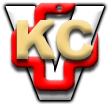 